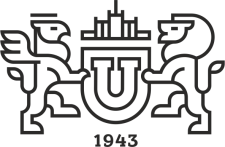 План Архитектурно-строительного института по внеучебной и воспитательной работе со студентами на 2020-2021 учебного года.План Высшей школы экономики и управления по внеучебной и воспитательной работе со студентами  на 2020-2021 учебный год.Начальник отдела по воспитательной работе                                                       Т.В. ВирачеваПлан Высшей школы электроники и компьютерных наук по внеучебной и воспитательной работе со студентам на 1 семестр 2020-2021 учебного года.События, которые можно отнести к образовательным формам:- лекции/лектории;- беседы/круглые столы/диалоги на равных;- любая форма, предусматривающая передачу и получение знаний.События, которые можно отнести к проектным формам:- групповая форма работы по исследованию и подготовке материалов на заданную тему;- мероприятия студенческих советов (в том числе школы активов, слеты, выезды).События, которые можно отнести к корпоративным формам:- массовые развлекательные события (тематические события, направленные на поддержание корпоративной культуры). План  Института естественных и точных наук по внеучебной и воспитательной работе со студентами на 2 семестр 2019-2020 учебного года.События, которые можно отнести к образовательным формам:- лекции/лектории;- беседы/круглые столы/диалоги на равных;- любая форма, предусматривающая передачу и получение знаний.События, которые можно отнести к проектным формам:- групповая форма работы по исследованию и подготовке материалов на заданную тему;- мероприятия студенческих советов (в том числе школы активов, слеты, выезды).События, которые можно отнести к корпоративным формам:- массовые развлекательные события (тематические события, направленные на поддержание корпоративной культуры). План по внеучебной и воспитательной работе со студентами Института лингвистики и международных коммуникацийна 1семестр 2020-2021 учебного года.План Института лингвистики и международных коммуникаций по внеучебной и воспитательной работе со студентамина 2 семестр 2020-2021 учебного года.План  Института медиа и социально-гуманитарных наук по внеучебной и воспитательной работе со студентами )  на  2020-2021 учебного года.Кафедра СоциологииКафедра Журналистики, рекламы и связей с общественностьюКафедра Русского языка и литературыКафедра Отечественной и зарубежной историиЗам.директора ИМСГН			                                                       	Т.С.Соловьева Института спорта, туризма и сервиса по внеучебной и воспитательной работесо  студентами на 2020-2021учебный год.Заместитель директора по ВВР                                             О.В. РовинскаяПлан  Многопрофильного колледжа ИСТиС по внеучебной и воспитательной работе со студентами (наименование высшей школы/института)  на 2 семестр 2020-2021 учебного года.События, которые можно отнести к образовательным формам:- лекции/лектории;- беседы/круглые столы/диалоги на равных;- любая форма, предусматривающая передачу и получение знаний.События, которые можно отнести к проектным формам:- групповая форма работы по исследованию и подготовке материалов на заданную тему;- мероприятия студенческих советов (в том числе школы активов, слеты, выезды).События, которые можно отнести к корпоративным формам:- массовые развлекательные события (тематические события, направленные на поддержание корпоративной культуры). План Автотранспортного факультета_по внеучебной и воспитательной работе со студентами на  2020-2021 учебного года.Заместитель декана по внеучебной работе автотранспортного факультета Политехнического института:  Л.Н.КостромитинаПлан Аэрокосмического факультета по внеучебной и воспитательной работе со студентами (наименование высшей школы/института)  на 1 и 2 семестр 2020-2021 учебного года.План  Факультета МиМТ по внеучебной и воспитательной работе со студентами  на 1 семестр 2020-2021 учебного года.План  факультета машиностроения по внеучебной и воспитательной работе со студентами  на 2020-2021 учебный годПлан Энергетического факультета ПИ по внеучебной и воспитательной работе со студентами на 2020-2021 учебный год.План Юридического института по внеучебной и воспитательной работе со студентами (наименование высшей школы/института)  на 2020-2021 учебный год.Министерство науки и высшего образованияроссийской федерацииЮЖНО-УРАЛЬСКИЙ ГОСУДАРСТВЕННЫЙ УНИВЕРСИТЕТГражданско-патриотическое направлениеГражданско-патриотическое направлениеГражданско-патриотическое направлениеГражданско-патриотическое направлениеОбразовательная формаОбразовательная формаОбразовательная формаОбразовательная формаНазвание мероприятияКраткое описаниеДата (формате ДД.ММ.ГГГГ), местоОтветственныйСовместная работа с преподавателями ФВО по подаче документов и обучениюРабота по ознакомлению студентов с процедурой подачи документов на факультет военного обучения ЮУрГУ10.09.2020 – 01.03.2021Ульрих Д.В., Кучин В.Н.Сбор и оформление документов студентов 1 курса с ограниченными возможностями или оставшихся без попечения родителей. Разъяснение их материальной поддержкиИнформационные собрание с студентами, нуждающимися в поддержке 01.09.2020 – 31.09.2020Кучин В.Н., Ковалёв Н.В.Проектная формаПроектная формаПроектная формаПроектная формаРяд лекций и бесед о профилактике экстремизма и терроризмаПроведение комплекса мероприятий по профилактике негативных явлений экстремизма и терроризма  01.09.2020 – 31.05.2021, ЮУрГУКовалёв Н.В., Кучин В.Н.Акция "Облака не забудут"Объединённая акция посвященная праздникам 1 и 9 мая.01.05.2021 – 31.05.2021, ЮУрГУКовалёв Н.В.,Епремян Р.Культурно-массовая форма (корпоративная)Культурно-массовая форма (корпоративная)Культурно-массовая форма (корпоративная)Культурно-массовая форма (корпоративная)Проведение благотворительной акции "Лапа помощи"Ежегодная акция помощи приютам для животных.Декабрь 2020, ЮУрГУЕпремян Р. Участие студентов АСИ в волонтерском движенииЕжегодно студенты АСИ становятся волонтёрами более чем на 20 мероприятиях различного уровня. 01.09.2020 – 31.05.2021, г. Челябинск Ковалёв Н.В., Епремян Р. Участие в мероприятиях предвыборной кампанииУчастие сотрудников и студентов института в мероприятиях приуроченных выборам.01.09.2020-31.10.2021, г. ЧелябинскКовалёв Н.В., Колесников Д.А.Проведение еженедельных старостатов (1-3 курсы)Общий сбор старост групп института01.09.2020-31.05.2021Кучин В.Н.Спортивно-оздоровительное (профилактическое) направлениеСпортивно-оздоровительное (профилактическое) направлениеСпортивно-оздоровительное (профилактическое) направлениеСпортивно-оздоровительное (профилактическое) направлениеОбразовательная формаОбразовательная формаОбразовательная формаОбразовательная формаПросветительская работа кураторов групп со студентами 1 курса для ознакомления с возможностью записи на спортивные секции в университете.Ежегодной более 85% студентов вместо занятий физкультуры посещают образовательные спортивные секции. Для того, чтобы всем студенты института знали о такой возможности со студентами 1 курса будет проведён ряд встреч, направленных на данное направление. 31.08.2020 – 01.11.2020, ЮУрГУПатрушин Н., Худякова Е. Помощь студентам в оформлении заявлений на оздоровление в профилакторий, СОЛ "Олимп" и др.Помощь и информирование студентов о возможностях оздоровления01.09.2020 – 31.06.2021, ЮУрГУКовалёв Н.В.Привлечение студентов к учестию в соревнованиях, тур.походах и др.Рассказ о возможностях студентов, интересующихся спортивным направлением01.09.2020 – 31.05.2020Лешуков В.С. Патрушин Н.Проектная формаПроектная формаПроектная формаПроектная формаГородской велоквестГородской велоквест от спорт.бюро Архитектурно-стриотельного института. Проводится в рамках Недели Спорта ПИ. К участию приглашаются студенты, школьники и взрослыше жители города Челябинска.01.05.2021 – 10.05.2021, Парк им. Ю.А. ГагаринаЛешуков В.С. Патрушин Н.Культурно-массовая форма (корпоративная)Культурно-массовая форма (корпоративная)Культурно-массовая форма (корпоративная)Культурно-массовая форма (корпоративная)Участие в Спартакиаде ЮУрГУУчатсие студентов-спортсменов института в ежегодной спартакиаде. 01.09.2020 – 31.06.2020, ЮУрГУЛешуков В.С. Проведение спортивных соревнований среди студентов АСИПроведение соревнований среди студентов института по различным видам спорта01.09.2020 – 31.06.2021, СпоркомплексЮУрГУЛешуков В.С., Патрушин Н.Регулярное обновление стенда спортивных достижений АСИЕжемесячное оформление стенда спортбюро АСИ 01.09.2020 – 31.06.2021, ГУК 5 этажПатрушин Н.Регулярное проведение заседаний спортбюро АСИПроведение ознакомительно-информационных собраний со спорторгами групп01.09.2020 – 31.06.2021, 603 ГУКЛешуков В.С.Подведение итогов спортивных мероприятий с награждением победителейПроведение награждения лучших спортсменов института раз в пол года.01.12.2020 – 31.05.2021Лешуков В.С, Патрушин Н.Участие студентов АСИ в Спартакиаде студгородкаУчастие студентов-спортсменов в ежегодной спартакиаде01.12.2020 – 31.05.2021Лешуков В.С, Патрушин Н.Профессионально-трудовое направлениеПрофессионально-трудовое направлениеПрофессионально-трудовое направлениеПрофессионально-трудовое направлениеОбразовательная формаОбразовательная формаОбразовательная формаОбразовательная формаПроведение занятий в Школе молодого строителяПроведение тематических лекция и мастер-классов для школьников заинтересованных в архитектурно-строительном направлении01.09.2020 – 31.05.2021Костюнина И.Л.Подготовка информационных материалов по направлениям, специальностям, профилям подготовки в АСИСоставление информационных буклетов и друких информационных источников для абитуриентов и студентов начальных курсов31.06.2020 – 31.05.2021Ульрих Д.В., Костюнина И.Л.Проведение собраний в студенческих группах с разъяснениями возможностей сезонного трудоустройстваСобрания с активистами ШСТО ЮУрГУ, а также работодателями, предлагающими работу студентам института.01.09.2020 – 31.06.2021, ЮУрГУКовалёв Н.В., Золотов М. Поддержка сайта и группы АСИ для информирования студентов о прошедших и предстоящих мероприятияхРабота с официальным сайтом и группой института 01.09.2020 – 31.08.2021Ульрих Д.В., Герц О.Проектная формаПроектная формаПроектная формаПроектная формаГородской арт-фестиваль «Неделя творчества» Комплекс мероприятий направлений повышение социо-культурной адаптации студентов и школьников города Челябинска. Увеличение интереса студентов к различным видам творчества. Данный проект включает в себя ряд мероприятий и мастер классов в дневное и вечернее время на территории Южно-Уральского Государственного университета. 31.08.2020 – 31.09.2021Ковалёв Н.В., Яненко Л.Конкурс профессионального мастерства «Стройка 2.0»Конкурс профессионального мастерства, направленный на развитие профессиональных компетенций в строительстве, архитектуре и дизайне. Программа для участников проводится в течение месяца в 7-9 различных этапов, на которых команды участников соревнуются за звание «Лучшая команда конкурса «Стройка 2.0.», получают новые навыки и умения в архитектурно-строительной и других социально-значимых сферах.01.03.2021 – 31.04.2021Ковалёв Н.В., Зотеев А.Областной образовательный конкурс «Юный Профи» Привлечение абитуриентов (1-11 класс и студенты СУЗов).01.02.2021-18.06.2021, Челябинская областьКовалёв Н.В., Белобородов А.Участие в творческих конкурсах (архитектурных, дизайнерских, художественных)Участие студентов института в профессиональных конкурсах01.09.2020 – 01.08.2021, РоссияТерешина О.Б., Тарасова Е. Участие студентов АСИ в ХI Международной научно-практической конференции КНАУФПодготовка и представление проектных работ и статей на традиционную конференцию компании КНАУФ01.11.2020 – 20.12.2020, Сигма ЮУрГУПогорелов С.Н., Дорошенко Е.К.Подготовка материалов и проведение традиционной студенческой научной конференцииПодготовка и представление проектных работ и статей на традиционную студенческую научную конференцию01.02.2021-31.05.2021, ЮУрГУДорошенко Е.К.Подготовка к опубликованию с научными руководителями статей в сборник "Наука ЮУрГУ"Работа со студентами и преподавателями по подготовке к опубликованию научных статей в сборнике «Наука ЮУрГУ»01.01.2021 – 30.04.2021, ЮУрГУДорошенко Е.К.Подготовка материалов и участие в научно-практической конференции ЮУрГУ "Дни студенческой науки"Подготовка и представление проектных работ и статей на традиционную конференцию "Дни студенческой науки"01.04.2021 – 31.05.2021, ЮУрГУДорошенко Е.К.Участие студентов АСИ в олимпиадах, конкурсах различного уровняУчастие студентов АСИ в олимпиадах, конкурсах различного уровня, помощь в подготовке, оформление необходимой документации 01.10.2021 – 31.05.2021, ЮУрГУДорошенко Е.К.Культурно-массовая форма (корпоративная)Культурно-массовая форма (корпоративная)Культурно-массовая форма (корпоративная)Культурно-массовая форма (корпоративная)Участив в Днях открытых дверей и др. профориентационныхмероприятиях, профодимых в ЮУрГУУчастие в днях открытых дверей администрации института и активистов студенческого совета 01.10.2020-31.05.2021, ЮУрГУКовалёв Н.В., Колесников Д.Участие в мероприятиях, проводимых Областным штабом РСО (подведение итогов, слет студотрядов, открытие трудового семестра и др.)Участие студентов в мероприятиях, проводимых Областным штабом РСО01.09.2020 – 31.06.2021, ЮУрГУКовалёв Н.В., Золотов М. Арх пространство "Чердак Архитектора"Платформа для обмена опытом и материалами среди студентов кафедры "Архитектура"01.09.2020 – 01.10.2020, Студенческий центр ЮУрГУКовалёв Н.В., Колесников Д.Культурно-нравственное направлениеКультурно-нравственное направлениеКультурно-нравственное направлениеКультурно-нравственное направлениеОбразовательная формаОбразовательная формаОбразовательная формаОбразовательная формаВстреча с абитуриентами, поступившими на 1-й курс, анкетированиеКомплекс адаптационных мерпориятий: встречи, игры, тренинги, верёвочный курс, а также информационные собрания и зачисление, для будущих студентов-первокурсников.20.08.2020 – 31.09.2020, ЮУрГУКовалёв Н.В., Колесников Д. Проведение общего собрания первокурсниковПроведение общего организационного собрания первокурсников с курирующими преподавателям, кураторами студентами и администрацией университета 31.08.2020, ЮУрГУУльрих Д.В.Проведение собраний в группах 1-го курса, знакомство с кураторами (студентами и преподавателями), выборы актива группыПроведение собраний с дальнейшим выбором и знакомством актива группы для построения дальнейшей работы31.08.2020 – 15.09.2020Ковалёв Н.В., Кучин В.Н.Проектная формаПроектная формаПроектная формаПроектная формаПроведение школы актива "ЭТАЖИ"Ежегодная школа актива студентов института15.09.2020-31.03.2021Ковалёв Н.В., Колесников Д.Культурно-массовая форма (корпоративная)Культурно-массовая форма (корпоративная)Культурно-массовая форма (корпоративная)Культурно-массовая форма (корпоративная)Традиционный прием директором выпускников, закончивших АСИ с отличиемПоощрение лучших выпускников института 01.06.2021-31.06.2021Ульрих Д.В., Ковалёв Н.В.Участие в мероприятиях, проводимых Центром творчестваУчастие сотрудников и студентов института в традиционных мероприятиях, проводимых центром творчества 31.08.2020 – 31.06.2020, ЮУрГУКовалёв Н.В.Посещение концертов, спектаклей в ЮУрГУ и театрах г. ЧелябинскаТрадиционные групповые посещение студентами культурных заведений города01.09.2020 – 31.06.2020, ЧелябинскКовалёв Н.В.Участие студентов АСИ в формумах, конкурсах, фестивалях и дрУчастие студентов института более чем в 50 различных форумах, конкурсах и фестивалях01.09.2020 – 31.06.2020, РоссияКовалёв Н.В., Сапогова А.Ежегодная новогодняя акция "Стена благодарности"Ежегодная новогодняя акция в предверие нового года. Говорим спАСИбо году уходящему и с нетерпением ждём новый.01.12.2020 – 31.12.2020Ковалёв Н.В., Сапогова А.Акция "Лапа помощи"Ежегодная акция помощи приютам для животных.01.12.2020 – 31.12.2020Ковалёв Н.В., Епремян Р.Министерство науки и высшего образованияроссийской федерацииЮЖНО-УРАЛЬСКИЙ ГОСУДАРСТВЕННЫЙ УНИВЕРСИТЕТ№п/пНазвание мероприятияНазвание мероприятияНазвание мероприятияКраткое описаниеКраткое описаниеДата / местоОтветственныйОбщее организационное направление деятельностиОбщее организационное направление деятельностиОбщее организационное направление деятельностиОбщее организационное направление деятельностиОбщее организационное направление деятельностиОбщее организационное направление деятельностиОбщее организационное направление деятельностиОбразовательная формаОбразовательная формаОбразовательная формаОбразовательная формаОбразовательная формаОбразовательная формаОбразовательная форма1Экскурсия по студгородкуЭкскурсия по студгородкуЭкскурсия по студгородкуЗнакомство с студгородком ЮУрГУЗнакомство с студгородком ЮУрГУ31.08.2020Студсовет, Сверчков Я.2Отчетно-выборочное собрание студсоветаОтчетно-выборочное собрание студсоветаОтчетно-выборочное собрание студсоветаВыборы студсоветаВыборы студсовета25.09.2020Жеребцова А.3Проведение собраний актива по категориям: группорги, профорги, культорги,  старостыПроведение собраний актива по категориям: группорги, профорги, культорги,  старостыПроведение собраний актива по категориям: группорги, профорги, культорги,  старостыВыборы руководителей направленийВыборы руководителей направленийсентябрь-октябрьВирачева Т.В., Студсовет4Профсоюзная конференция ВШЭУПрофсоюзная конференция ВШЭУПрофсоюзная конференция ВШЭУОтчёт профбюро о работе. Выборы проф. актива 1 курсаОтчёт профбюро о работе. Выборы проф. актива 1 курсасентябрьВирачева Т.В., Швырков М., Профбюро5Собрание профорговСобрание профорговСобрание профорговОбсуждение рабочих вопросов: оздоровление в профилактории ЧелГУ, Материальная помощь, социальная стипендия.Обсуждение рабочих вопросов: оздоровление в профилактории ЧелГУ, Материальная помощь, социальная стипендия.октябрь-апрельШвырков М.Проектная формаПроектная формаПроектная формаПроектная формаПроектная формаПроектная формаПроектная форма1Знакомство студентов- кураторов и кураторов с группойЗнакомство студентов- кураторов и кураторов с группойЗнакомство студентов- кураторов и кураторов с группойОрганизационное собраниеОрганизационное собрание31.08.2020Вирачева Т.В.,Сверчков Я., студенты-кураторы2ОгонькиОгонькиОгонькиЗнакомство с группой, выборы актива, тренингиЗнакомство с группой, выборы актива, тренинги01.09-07.09.2020Вирачева Т.В., Сверчков Я., студенты-кураторы3"Успешный ЮУрГУ""Успешный ЮУрГУ""Успешный ЮУрГУ"Знакомство студентов первого курса с студенческими организациями ЮУрГУЗнакомство студентов первого курса с студенческими организациями ЮУрГУ07.09.2020Вирачева Т.В, Жеребцова А.4Школа актива ВШЭУШкола актива ВШЭУШкола актива ВШЭУОбучение актива первого курсаОбучение актива первого курса21.09 - 02.10.2020Жеребцова А.5Выездная школа актива"Connect + "Выездная школа актива"Connect + "Выездная школа актива"Connect + "Сплочение актива первого курсаСплочение актива первого курса13.11-15.11.2020Жеребцова А.,Токарева П.,Вирачева Т.В.6Студент годаСтудент годаСтудент годаУчастие в конкурсе "Студент года"Участие в конкурсе "Студент года"16.12.2020Жеребцова А.,Вирачева Т.В.Культурно-массовая форма (корпоративная)Культурно-массовая форма (корпоративная)Культурно-массовая форма (корпоративная)Культурно-массовая форма (корпоративная)Культурно-массовая форма (корпоративная)Культурно-массовая форма (корпоративная)Культурно-массовая форма (корпоративная)1Посвящение в студентыПосвящение в студентыПосвящение в студентыПраздничное мероприятиеПраздничное мероприятие31.08.2020Вирачева Т.В.Гражданско-патриотическое направлениеГражданско-патриотическое направлениеГражданско-патриотическое направлениеГражданско-патриотическое направлениеГражданско-патриотическое направлениеГражданско-патриотическое направлениеГражданско-патриотическое направлениеГражданско-патриотическое направлениеОбразовательная формаОбразовательная формаОбразовательная формаОбразовательная формаОбразовательная формаОбразовательная формаОбразовательная формаОбразовательная форма1Экскурсии в музей истории ЮУрГУЭкскурсии в музей истории ЮУрГУЭкскурсии в музей истории ЮУрГУЗнакомство с историей ЮУрГУЗнакомство с историей ЮУрГУ02.09-09.09.2020Сверчков Я.Студенты- кураторы3День неизвестного солдатаДень неизвестного солдатаДень неизвестного солдатаУчастие в фотовыставкеУчастие в фотовыставке03.12.2020Вирачева Т.В.4День героев ОтечестваДень героев ОтечестваДень героев ОтечестваЗнакомство студентов с фотовыставкойЗнакомство студентов с фотовыставкой09.12.2020Вирачева Т.В.5Музей ЧТЗМузей ЧТЗМузей ЧТЗЭкскурсия. Знакомство с историей ТанкоградаЭкскурсия. Знакомство с историей Танкоградаоктябрь-майЖеребцова А., Дизендорф И.6День Памяти и скорбиДень Памяти и скорбиДень Памяти и скорбиМинута молчания онлайн.Минута молчания онлайн.22.06.2021Сверчков Я.7Бессмертный полкБессмертный полкБессмертный полкВ онлайн режиме.В онлайн режиме.09.05.2021Вирачева Т.ВПроектная формаПроектная формаПроектная формаПроектная формаПроектная формаПроектная формаПроектная формаПроектная форма1Положение о проекте "Этих дней не смолкнет слава"Положение о проекте "Этих дней не смолкнет слава"Положение о проекте "Этих дней не смолкнет слава"Разработано положение. Написан сценарный план проекта.Разработано положение. Написан сценарный план проекта.05.11-14.11.2021Вирачева Т.В. Макаренко Я.2Патриотическая акция "Салют, Победа!"Патриотическая акция "Салют, Победа!"Патриотическая акция "Салют, Победа!"Патриотческая онлайн акция Студенческого совета Высшей школы экономики и управления, посвященная 75-летнию юбилея Победы в Великой Отечественной войне!Патриотческая онлайн акция Студенческого совета Высшей школы экономики и управления, посвященная 75-летнию юбилея Победы в Великой Отечественной войне!В течение года.Вирачева Т.В.,Жеребцова А.СтудсоветКультурно-массовая форма (корпоративная)Культурно-массовая форма (корпоративная)Культурно-массовая форма (корпоративная)Культурно-массовая форма (корпоративная)Культурно-массовая форма (корпоративная)Культурно-массовая форма (корпоративная)Культурно-массовая форма (корпоративная)1Линейка памятиЛинейка памятиЛинейка памятиЛинейка памяти погибших выпускников Гимназии №1Линейка памяти погибших выпускников Гимназии №119.09.2020Вирачева Т.В.2Вальс ПобедыВальс ПобедыВальс ПобедыПраздничное мероприятиеПраздничное мероприятие07.05.20213Просмотр художественных фильмов о войнеПросмотр художественных фильмов о войнеПросмотр художественных фильмов о войнеПросмотр командами кафедрхудожественных фильмов о войнеПросмотр командами кафедрхудожественных фильмов о войнеоктябрь-июньЖеребцова А.,Усков А.4#Голос Памяти#Голос Памяти#Голос ПамятиУчастие в акцииУчастие в акции9.05.2021Жеребцова А.5Выставка рисунков «С чего начинается Родина?»Выставка рисунков «С чего начинается Родина?»Выставка рисунков «С чего начинается Родина?»Выставка детского рисунка преподавателей и сотрудников ВШЭУВыставка детского рисунка преподавателей и сотрудников ВШЭУ12.06.2021Гайфуллина А.,Усков А.,Вирачева Т.В.6Акция посвящённая 30-тилетию образования Российской ФедерацииАкция посвящённая 30-тилетию образования Российской ФедерацииАкция посвящённая 30-тилетию образования Российской ФедерацииПроведение мероприятий посвящённых событию.Проведение мероприятий посвящённых событию.12.05-12.06.2021Жеребцова А., Вирачева Т.В.6Акция «Исполни Гимн России» и песен о России.Акция «Исполни Гимн России» и песен о России.Акция «Исполни Гимн России» и песен о России.Исполнение Гимна России и патриотических песен.Исполнение Гимна России и патриотических песен.12.06.2021Вирачева Т.В.,Клюшин Д.Спортивно-оздоровительное (профилактическое) направлениеСпортивно-оздоровительное (профилактическое) направлениеСпортивно-оздоровительное (профилактическое) направлениеСпортивно-оздоровительное (профилактическое) направлениеСпортивно-оздоровительное (профилактическое) направлениеСпортивно-оздоровительное (профилактическое) направлениеСпортивно-оздоровительное (профилактическое) направлениеСпортивно-оздоровительное (профилактическое) направлениеОбразовательная формаОбразовательная формаОбразовательная формаОбразовательная формаОбразовательная формаОбразовательная формаОбразовательная формаОбразовательная форма1Акция "Стоп ВИЧ/СПИД"Акция "Стоп ВИЧ/СПИД"Акция "Стоп ВИЧ/СПИД"Просмотр тематических видеороликов, лекции с участием преподавателей и студентов ЮУГМУПросмотр тематических видеороликов, лекции с участием преподавателей и студентов ЮУГМУ28.11-5.12.2021Коньков Б.2Профилактические беседы со студентами групп об опасности распространения COVID-19Профилактические беседы со студентами групп об опасности распространения COVID-19Профилактические беседы со студентами групп об опасности распространения COVID-19Профилактические беседы со студентами групп об опасности распространения COVID-19cо студентами ЭУ-112, 304, 436, 441 через социальную сеть в контактеПрофилактические беседы со студентами групп об опасности распространения COVID-19cо студентами ЭУ-112, 304, 436, 441 через социальную сеть в контактесентябрь-майКоньков Б.3Профилактика COVID-19Профилактика COVID-19Профилактика COVID-19Беседы на кураторских часахБеседы на кураторских часахАпрель – май 2020-21 годакураторы академических группПроектная формаПроектная формаПроектная формаПроектная формаПроектная формаПроектная формаПроектная формаПроектная формаКультурно-массовая форма (корпоративная)Культурно-массовая форма (корпоративная)Культурно-массовая форма (корпоративная)Культурно-массовая форма (корпоративная)Культурно-массовая форма (корпоративная)Культурно-массовая форма (корпоративная)Культурно-массовая форма (корпоративная)Культурно-массовая форма (корпоративная)1Веревочный курс для студентов первого курсаВеревочный курс для студентов первого курсаВеревочный курс для студентов первого курсаСплочение студентов первого курсаСплочение студентов первого курса17.09.2021Жеребцова А.2Батутный центрБатутный центрБатутный центрПосещение батутного центра вместе с студентамиПосещение батутного центра вместе с студентами27.10.2020Гайфуллина А.Профессионально-трудовое направлениеПрофессионально-трудовое направлениеПрофессионально-трудовое направлениеПрофессионально-трудовое направлениеПрофессионально-трудовое направлениеПрофессионально-трудовое направлениеПрофессионально-трудовое направлениеОбразовательная формаОбразовательная формаОбразовательная формаОбразовательная формаОбразовательная формаОбразовательная формаОбразовательная форма1Чемпионат по управленческой борьбеЧемпионат по управленческой борьбеЧемпионат по управленческой борьбеКоманда студентов ВШЭУКоманда студентов ВШЭУ01.12.2020Вирачева Т.В.Проведение II тура Чемпионата по проектному управлению на кубок Губернатора Челябинской области среди учащихся  образовательных учреждений “PMCup”Проведение II тура Чемпионата по проектному управлению на кубок Губернатора Челябинской области среди учащихся  образовательных учреждений “PMCup”Проведение II тура Чемпионата по проектному управлению на кубок Губернатора Челябинской области среди учащихся  образовательных учреждений “PMCup”Школа кураторов. Работа  с участниками Чемпионата в GoogleMeet, обучение участников, доработка их проектов.Школа кураторов. Работа  с участниками Чемпионата в GoogleMeet, обучение участников, доработка их проектов.Май, 2021 годДзензелюк Н.С.Проведение III тура Чемпионата по проектному управлению на кубок Губернатора Челябинской области среди учащихся  образовательных учреждений “PMCup”Проведение III тура Чемпионата по проектному управлению на кубок Губернатора Челябинской области среди учащихся  образовательных учреждений “PMCup”Проведение III тура Чемпионата по проектному управлению на кубок Губернатора Челябинской области среди учащихся  образовательных учреждений “PMCup”Проведение итогового тура Чемпионата, подготовка и защита проектовПроведение итогового тура Чемпионата, подготовка и защита проектовИюнь, 2021 годДзензелюк Н.С.Монополия ССУМонополия ССУМонополия ССУМероприятие для абитуриентов Высшей школы экономики и управления, целью которого было рассказать об организациях ЮУрГУМероприятие для абитуриентов Высшей школы экономики и управления, целью которого было рассказать об организациях ЮУрГУ14.03.2021Жеребцова А.Проектная формаПроектная формаПроектная формаПроектная формаПроектная формаПроектная формаПроектная форма1Международный Чемпионат среди студентов «Твой Мир – Твой Проект»Международный Чемпионат среди студентов «Твой Мир – Твой Проект»Международный Чемпионат среди студентов «Твой Мир – Твой Проект»Международный Чемпионат среди студентов «Твой Мир – Твой Проект»Чемпионат по управлению проектами, где ребята смогли разработать идеи собственных проектов, решить кейс от ОАО РЖД и получить свои заслуженные награды09.12-11.12.2020Устинов Е., 215 гр.Проведение I тура Чемпионата по проектному управлению на кубок Губернатора Челябинской области среди учащихся  образовательных учреждений “PMCup”Проведение I тура Чемпионата по проектному управлению на кубок Губернатора Челябинской области среди учащихся  образовательных учреждений “PMCup”Проведение I тура Чемпионата по проектному управлению на кубок Губернатора Челябинской области среди учащихся  образовательных учреждений “PMCup”Проведение I тура Чемпионата по проектному управлению на кубок Губернатора Челябинской области среди учащихся  образовательных учреждений “PMCup”Участие в разработке проектовмарт, 2021 годДзензелюк Н.С.Культурно-массовая форма (корпоративная)Культурно-массовая форма (корпоративная)Культурно-массовая форма (корпоративная)Культурно-массовая форма (корпоративная)Культурно-массовая форма (корпоративная)Культурно-массовая форма (корпоративная)Культурно-массовая форма (корпоративная)Культурно-массовая форма (корпоративная)Организация и проведение школы кураторов по открытому Чемпионату по проектному управлению на кубок Губернатора Челябинской области среди учащихся  образовательных учреждений “PMCup”Организация и проведение школы кураторов по открытому Чемпионату по проектному управлению на кубок Губернатора Челябинской области среди учащихся  образовательных учреждений “PMCup”Организация и проведение школы кураторов по открытому Чемпионату по проектному управлению на кубок Губернатора Челябинской области среди учащихся  образовательных учреждений “PMCup”Организация и проведение школы кураторов по открытому Чемпионату по проектному управлению на кубок Губернатора Челябинской области среди учащихся  образовательных учреждений “PMCup”Проведение школы кураторов, разработка предстоящих мероприятий в рамках Чемпионата “PMCup”март, 2021 годаКамалова А.С.Культурно-нравственное направлениеКультурно-нравственное направлениеКультурно-нравственное направлениеКультурно-нравственное направлениеКультурно-нравственное направлениеКультурно-нравственное направлениеКультурно-нравственное направлениеОбразовательная формаОбразовательная формаОбразовательная формаОбразовательная формаОбразовательная формаОбразовательная формаОбразовательная форма1Интеллектуальная игра "Что? Где? Когда?"Интеллектуально-познавательная игра команд 1-5 курсовИнтеллектуально-познавательная игра команд 1-5 курсовИнтеллектуально-познавательная игра команд 1-5 курсовИнтеллектуально-познавательная игра команд 1-5 курсов25.09.2020Ершова А.,2Научное киноПросмотр научного кинофильмаПросмотр научного кинофильмаПросмотр научного кинофильмаПросмотр научного кинофильма04.12.2020Вирачева Т.ВПроектная формаПроектная формаПроектная формаПроектная формаПроектная формаПроектная формаПроектная форма1Положение о фотоконкурсе "Удивительное рядом"Разработка положения о фотоконкурсе посвящённому РФ.Разработка положения о фотоконкурсе посвящённому РФ.Разработка положения о фотоконкурсе посвящённому РФ.Разработка положения о фотоконкурсе посвящённому РФ.февраль 2021Жеребцова А.2Студенческая филармонияПосещение концертовПосещение концертовПосещение концертовПосещение концертовсентябрь - майВирачева Т.ВПосещение виртуального музея, посвящённого ВОВПросмотр виртуальных туров и  панорамПросмотр виртуальных туров и  панорамПросмотр виртуальных туров и  панорамПросмотр виртуальных туров и  панорамоктябрь-майЖеребцова А.,Усков А.IT-МасленицаПредставление инновационных проектовПредставление инновационных проектовПредставление инновационных проектовПредставление инновационных проектов26.03.20 - 29.03.20Сверчков Я.Культурно-массовая форма (корпоративная)Культурно-массовая форма (корпоративная)Культурно-массовая форма (корпоративная)Культурно-массовая форма (корпоративная)Культурно-массовая форма (корпоративная)Культурно-массовая форма (корпоративная)Культурно-массовая форма (корпоративная)Культурно-массовая форма (корпоративная)1Конкурс"Талант ВШЭУ"Конкурс"Талант ВШЭУ"Выявление талантов в группах первого курсаВыявление талантов в группах первого курсаВыявление талантов в группах первого курса16.09.-27.09.2020Усков А.,Вирачева Т.В.2Фестиваль "Талант ЮУрГУ - 2020"Фестиваль "Талант ЮУрГУ - 2020"Выступление команды ВШЭУ с фестивальной программойВыступление команды ВШЭУ с фестивальной программойВыступление команды ВШЭУ с фестивальной программой19.10.2020Усков А.,
Вирачева Т.В.1Финал лиги КВН ЮУрГУФинал лиги КВН ЮУрГУУчастие команд КВН ВШЭУМероприятие посвящённое 60-тилетию КВНУчастие команд КВН ВШЭУМероприятие посвящённое 60-тилетию КВНУчастие команд КВН ВШЭУМероприятие посвящённое 60-тилетию КВНсентябрь - декабрьПунтусов А.2Театральные вечераТеатральные вечераПосещение театров городаПосещение театров городаПосещение театров городаСентябрь - декабрьУсков А.5Фотовыставка "Удивительное рядом"Фотовыставка "Удивительное рядом"Сдача работ. Открытие фотовыставкиСдача работ. Открытие фотовыставкиСдача работ. Открытие фотовыставки30.11.2020Жеребцова А.,Вирачева Т.В.,Усков А.,6Новогоднее поздравлениеНовогоднее поздравлениеНовогоднее поздравление командой студсовета совета ВШЭУ и УВРНовогоднее поздравление командой студсовета совета ВШЭУ и УВРНовогоднее поздравление командой студсовета совета ВШЭУ и УВР23.12,25.12.2020Вирачева Т.В.7Новогоднее мероприятиеНовогоднее мероприятиеМероприятие от учеников школы актива первого курсаМероприятие от учеников школы актива первого курсаМероприятие от учеников школы актива первого курса24.12.2020Гайфуллина А.8Татьянин деньТатьянин деньУчастие в студенческом праздникеУчастие в студенческом праздникеУчастие в студенческом празднике24.01.2020Вирачева Т.В.Жеребцова А.9День ТаможенникаДень ТаможенникаПраздничный концертПраздничный концертПраздничный концерт24.10.2020Лапшина Н.А.Татьянин ДеньТатьянин ДеньУчастие в празднике «Татьянин день»Участие в празднике «Татьянин день»Участие в празднике «Татьянин день»24.01.2021Вирачева Т.В.Андрианова А.Раньше было лучшеРаньше было лучшеРазвлекательное мероприятия для студентов Высшей школы экономики и управленияРазвлекательное мероприятия для студентов Высшей школы экономики и управленияРазвлекательное мероприятия для студентов Высшей школы экономики и управления15.02.2021Жеребцова А.Короли Микрофона и СценыКороли Микрофона и СценыРазвлекательное мероприятия для студентов Высшей школы экономики и управленияРазвлекательное мероприятия для студентов Высшей школы экономики и управленияРазвлекательное мероприятия для студентов Высшей школы экономики и управления26.02.2021Усков А.Весна в ЮУрГУВесна в ЮУрГУУчастие в конкурсе: конферанс, худ. слово и вокалУчастие в конкурсе: конферанс, худ. слово и вокалУчастие в конкурсе: конферанс, худ. слово и вокал10.03-12.03.2021Усков А., Клюшин Д., Вирачева Т.В.#вызовВШЭУ#вызовВШЭУОнлайн батл среди институтов и Высших школОнлайн батл среди институтов и Высших школОнлайн батл среди институтов и Высших школ17.04.2021Усков А.Учебно-научное направлениеУчебно-научное направлениеУчебно-научное направлениеУчебно-научное направлениеУчебно-научное направлениеУчебно-научное направлениеУчебно-научное направлениеУчебно-научное направлениеОбразовательная формаОбразовательная формаОбразовательная формаОбразовательная формаОбразовательная формаОбразовательная формаОбразовательная формаОбразовательная форма1Интеллектуальная игра "Что? Где? Когда?"Интеллектуальная игра "Что? Где? Когда?"Участие команд в интеллектуальной игреУчастие команд в интеллектуальной игреУчастие команд в интеллектуальной игре25.09.2020Ершова А.Фестиваль маргетинговых решений "Зеленое яблоко"Решение кейсов, представление проектовРешение кейсов, представление проектовРешение кейсов, представление проектовРешение кейсов, представление проектов19.03-14.05.2021Коновалова Т.Е.Министерство науки и высшего образованияроссийской федерацииЮЖНО-УРАЛЬСКИЙ ГОСУДАРСТВЕННЫЙ УНИВЕРСИТЕТГражданско-патриотическое направлениеГражданско-патриотическое направлениеГражданско-патриотическое направлениеГражданско-патриотическое направлениеОбразовательная формаОбразовательная формаОбразовательная формаОбразовательная формаНазвание мероприятияКраткое описаниеДата (формате ДД.ММ.ГГГГ), местоОтветственныйПроектная формаПроектная формаПроектная формаПроектная формаКультурно-массовая форма (корпоративная)Культурно-массовая форма (корпоративная)Культурно-массовая форма (корпоративная)Культурно-массовая форма (корпоративная)Спортивно-оздоровительное (профилактическое) направлениеСпортивно-оздоровительное (профилактическое) направлениеСпортивно-оздоровительное (профилактическое) направлениеСпортивно-оздоровительное (профилактическое) направлениеОбразовательная формаОбразовательная формаОбразовательная формаОбразовательная формаУчастие студентов ВШ ЭКН в спортивных мероприятиях ЮУрГУОповещение и агитация студентов ВШ ЭКНС сентября по декабрьСпицын В.В.Проектная формаПроектная формаПроектная формаПроектная формаПрофилактический осмотрОрганизован медицинский профилактический осмотр студентов, вакцинация и диспансеризация студентов. Сформирован график прохождения мед. комиссии.С 30 октября по 08 ноябряСпицын В.В.Культурно-массовая форма (корпоративная)Культурно-массовая форма (корпоративная)Культурно-массовая форма (корпоративная)Культурно-массовая форма (корпоративная)Профессионально-трудовое направлениеПрофессионально-трудовое направлениеПрофессионально-трудовое направлениеПрофессионально-трудовое направлениеОбразовательная формаОбразовательная формаОбразовательная формаОбразовательная формаIоТ Академия Samsung! В рамках годового курса «Академии интернета вещей» вы изучите ключевые аспекты технологии IoT, разработаете собственный проект и получите шанс побороться с лучшими выпускниками программы в федеральном конкурсе проектов! С октября по апрель Канашев Е.А.«Конкурс KasperskyOS»KasperskyOS – это операционная система для подключенных к Интернету встраиваемых систем с особыми требованиями к кибербезопасности.С ноября по декабрь, ВШ ЭКНБаринов А.Е.ACM ICPCInternationalcollegiateprogrammingcontest, международная олимпиада по програмированиюС октября по декабрь Федянина Р.С. Школа олимпиадного программированияШкола подготовки студентов к участию в командных и личных соревнованиях по программированиюС сентября по декабрь Федянина Р.С.Проектная формаПроектная формаПроектная формаПроектная формаУчастие студентов в конкурсах «УМНИК»Оповещение студентов о конкурсахС сентября по декабрьЗам. директора по ВВР, зам. директора по научной деятельностиОткрытый Чемпионат ЮУрГУ по интеллектуальным играм 2019-2020!Что? Где? Когда?,Брейн-Ринг, Хамса, Тройка и Своя игра. сентябрьЛысов С.С.Участие студентов ВШ ЭКН в олимпиадахОповещение и помощь в составление заявок на олимпиады студентам ВШ ЭКНС сентября по декабрь 2020Зам. директора по ВВРПрофориентационная работа со школьникамиВыезды в школы Челябинска и Челябинской области, проведение мастер-классов и научно популярных лекцийС сентября по декабрь 2020Зам. директора по ВВР, ответственные за профориентацию от кафедрОсенняя школа ВШ ЭКНУчастники школы смогут попробовать себя в роли студентов ВШ ЭКН, познакомиться с ведущими учеными и преподавателями Южно-Уральского государственного университета, познакомиться с системами мировых лидеров в области радиоэлектроники, приборостроения и информационных технологий. С октября по ноябрь 2020 г, ВШ ЭКНЗам. директора по ВВРКонкурс ПРиИЗ ВШ ЭКНКонкурс реальных проектов с призами от ВШ ЭКН на мастер-классе по радиоэлектронике и робототехникеС ноября 2020 по март 2021, ВШ ЭКНЗам. директора по ВВР, Пашнин С.В.Ярмарка вакансий ВШ ЭКНВо время работы «Ярмарки вакансий» у студентов и выпускников будет возможность лично встретиться и пообщаться с руководителями и представителями компаний, оставить им свои резюме, а также узнать о самых интересных проектах и условиях набора в компании. ноябрь, УК СигмаЗам. директора по ВВРКультурно-массовая форма (корпоративная)Культурно-массовая форма (корпоративная)Культурно-массовая форма (корпоративная)Культурно-массовая форма (корпоративная)Встреча студентов с представителями работодателейВстреча с представителями работодателей и знакомство с предприятиямиС сентября по декабрь 2020Зам. директора по ВВРЭкскурсия студентов на ЧТПЗВстреча с представителями работодателей и знакомство с предприятиямиДекабрь 2020Зам. директора по ВВРОлимпиада CTFПроведение и подготовка к олимпиаде по кибер-безопасностиС октября по март Баринов А.Е.Культурно-нравственное направлениеКультурно-нравственное направлениеКультурно-нравственное направлениеКультурно-нравственное направлениеОбразовательная формаОбразовательная формаОбразовательная формаОбразовательная формаПроектная формаПроектная формаПроектная формаПроектная формаВыездное посвящениеСтуденческий совет ВШ ЭКН организовывает данное мероприятие для сплочение первокурсников, создание среды для адаптации студентов в университете.Сентябрь Лагерь «имени Г.И. Баймурзина» (возле озера Чебакуль, с. Кунашак)Студенческий совет ВШ ЭКНВеревочный курсСплочение первокурсников, получение первокурсниками навыка работы в команде.СентябрьЦПКИО им. ГагаринаСтуденческий совет ВШ ЭКНЛесное ориентированиеСовместное решение задач за ограниченное время, помощь друг другу, выявление явного капитана и достижение результата.Сентябрь ЦПКИО им. ГагаринаСтуденческий совет ВШ ЭКНКонкурс лучшей группы ВШ ЭКНоктябрь, ЮУрГУСтуденческий совет ВШ ЭКНШкола актива ВышкаСерия лекций и мастер-классов, направленных на набор новых активистов для студсоветадекабрь, ЮУрГУСтуденческий совет ВШ ЭКНКультурно-массовая форма(корпоративная)Культурно-массовая форма(корпоративная)Культурно-массовая форма(корпоративная)Культурно-массовая форма(корпоративная)Посвящение в студенты-2020праздничные мероприятия ко Дню знанийМинистерство науки и высшего образования российской федерацииЮЖНО-УРАЛЬСКИЙ ГОСУДАРСТВЕННЫЙ УНИВЕРСИТЕТНазвание мероприятияКраткое описаниеДата (формате ДД.ММ.ГГГГ), местоОтветственныйГражданско-патриотическое направлениеГражданско-патриотическое направлениеГражданско-патриотическое направлениеГражданско-патриотическое направлениеОбразовательная формаОбразовательная формаОбразовательная формаОбразовательная формаПосещение музея Клуба ДивизионПосещение выставки воинской памяти и лекция о памятных событиях ХХ века.Октябрь, МартХань Д.О.Экскурсии в музеи ЮУрГУ и городаЗнакомство студентов института с историей университета, города и области.В течении годаКураторы, студенческий советПосещение реконструкций и исторических инсценировокКлубы города проводят образовательные проекты, приуроченные к памятным датам региона и страны.В течение годаХань Д.О.Проектная формаПроектная формаПроектная формаПроектная формаКультурно-массовая форма (корпоративная)Культурно-массовая форма (корпоративная)Культурно-массовая форма (корпоративная)Культурно-массовая форма (корпоративная)Экскурсия для иногороднихЭкскурсия для студентов первого курса по центру города Челябинска.В начале учебного годаДирекцияСпортивно-оздоровительное (профилактическое) направлениеСпортивно-оздоровительное (профилактическое) направлениеСпортивно-оздоровительное (профилактическое) направлениеСпортивно-оздоровительное (профилактическое) направлениеОбразовательная формаОбразовательная формаОбразовательная формаОбразовательная формаДень ВИЧ/СПИДЛекция для студентов и преподавателей.Ноябрь, МартДирекция, студенческий советПроектная формаПроектная формаПроектная формаПроектная формаДень против куренияПропаганда здорового образа жизни.Октябрь, Февраль.Дирекция, студенческий советКультурно-массовая форма (корпоративная)Культурно-массовая форма (корпоративная)Культурно-массовая форма (корпоративная)Культурно-массовая форма (корпоративная)Профессионально-трудовое направлениеПрофессионально-трудовое направлениеПрофессионально-трудовое направлениеПрофессионально-трудовое направлениеОбразовательная формаОбразовательная формаОбразовательная формаОбразовательная формаЭкскурсии и встречи с работодателямиОрганизация мероприятий на территории потенциальных работодателей для обучения студентов.В течении годаВасючкова К.В.Юный математик–программистПодготовка к олимпиадам по программированию для школьников (9–11 классы) и студентов ЕженедельноСартасова М.Ю.Олимпиадная подготовка по математикеПодготовка к олимпиадам по математике для школьников (7–9 и 10–11 классы) и студентовЕженедельноДильман В.Л.Заочная олимпиада по математикеПроведение заочной олимпиады по математике для школьников, студентов и преподавателейЕжемесячноЭвнин А.Ю.Информационная встреча с талантливой молодёжьюИнформирование о порядке получения стипендий разных уровнейАпрельДирекцияШкола активаРазвитие лидерских качеств у активных студентовОктябрьСтуденческий советСтратегическая сессияШкола для участников студенческого совета, формирование корпоративной культурыФевральСтуденческий советII этап Школы активаФормирование резерва студенческого советаМартСтуденческий советПроектная формаПроектная формаПроектная формаПроектная формаCaVARD(A)KРазвлекательная интеллектуальная играВ течении годаДирекция, студенческий советФестиваль наукИнтерактивное знакомство с направлениями подготовки на нашем институте для студентов и абитуриентовАпрельДирекция, студенческий советЛучшая академическая группаТворческий конкурс для студентов 1 курсаОктябрь - ноябрьСтуденческий советКультурно-массовая форма (корпоративная)Культурно-массовая форма (корпоративная)Культурно-массовая форма (корпоративная)Культурно-массовая форма (корпоративная)Встреча студентов с работодателямиОрганизация встречи студентов института с потенциальными работодателямиВ течении годаВасючкова К.В.День числа ПиТрадиционное мероприятие институтаМарт 14Дирекция, студенческий советКультурно-нравственное направлениеКультурно-нравственное направлениеКультурно-нравственное направлениеКультурно-нравственное направлениеОбразовательная формаОбразовательная формаОбразовательная формаОбразовательная формаВечер вальсаЗнакомство с социальными танцами.В течении годаХань Д.О.Проектная формаПроектная формаПроектная формаПроектная формаПосвящение в студентыТрадиционное мероприятие института.Сентябрь-октябрь.Дирекция, студенческий советКультурно-массовая форма (корпоративная)Культурно-массовая форма (корпоративная)Культурно-массовая форма (корпоративная)Культурно-массовая форма (корпоративная)День программистаТрадиционное мероприятие института.256 день годаДирекция, студенческий советДень пельменяТрадиционное мероприятие института.НоябрьДирекция, студенческий советМасленицаТрадиционное мероприятие института.Согласно календарюСтуденческий советДень МатематикаПраздничные мероприятия в честь дня математика.1 апреляДирекция, студенческий советДень ФизикаПраздничные мероприятия в честь дня физика.7 маяДирекция, студенческий советДень ХимикаПраздничные мероприятия в честь дня химика.31 маяДирекция, студенческий советДень ЭкологаПраздничные мероприятия в честь дня эколога.МайДирекция, студенческий советМинистерство науки и высшего образованияроссийской федерацииЮЖНО-УРАЛЬСКИЙ ГОСУДАРСТВЕННЫЙ УНИВЕРСИТЕТГражданско-патриотическое направлениеГражданско-патриотическое направлениеГражданско-патриотическое направлениеГражданско-патриотическое направлениеОбразовательная формаОбразовательная формаОбразовательная формаОбразовательная формаНазвание мероприятияКраткое описаниеДата (формате ДД.ММ.ГГГГ), местоОтветственныйПроведение кураторских часов на гражданско-патриотическую тематикуоктябрь 2020,ЮУрГУВалеева Д. М.,ответственные за внеучебную работу на кафедрах, кураторы студ.группПроектная формаПроектная формаПроектная формаПроектная формаПросмотр и обсуждение фильма «Салют-7» со студентамиРабота с иностранными студентамиоктябрь 2020,Кинозал ЮУрГУВалеева Д.М.,Курбанова А.С.Культурно-массовая форма (корпоративная)Культурно-массовая форма (корпоративная)Культурно-массовая форма (корпоративная)Культурно-массовая форма (корпоративная)Посещение открытий фотовыставок, организованных УВР  сентябрь-декабрь 2020,ЮУрГУВалеева Д. М.,ответственные за внеучебную работу на кафедрах, кураторы студ.группСпортивно-оздоровительное (профилактическое) направлениеСпортивно-оздоровительное (профилактическое) направлениеСпортивно-оздоровительное (профилактическое) направлениеСпортивно-оздоровительное (профилактическое) направлениеОбразовательная формаОбразовательная формаОбразовательная формаОбразовательная формаОздоровление в СП ЧелГУИнформирование студентов о возможности оздоровления в СП ЧелГУсентябрь-декабрь 2020,ЮУрГУВалеева Д. М.,ответственные за внеучебную работу на кафедрах, кураторы студ.группСтоп ВИЧ/СПИДКураторские часы со студентами о профилактике СПИДа и ВИЧноябрь 2020,ЮУрГУВалеева Д. М.,ответственные за внеучебную работу на кафедрах, кураторы студ.группПрикрепление студентов 1 курса к ГКБ №2Заполнение заявленийсентябрь-октябрь 2020,ЮУрГУВалеева Д.М., ответственные за внеучебную работу на кафедрах, кураторы студ.группПроектная формаПроектная формаПроектная формаПроектная формаПсихологическая диагностика студентов 1 курса на предмет адаптацииОнлайн диагностика студентов 1 курса на предмет адаптации от консультативного центра «ТОП-500»октябрь 2020,ЮУрГУВалеева Д.М., ответственные за внеучебную работу на кафедрах, кураторы студ.группОрганизация прохождения медосмотраСтуденты 1, 4 курсаноябрь 2020,ГКБ №2Валеева Д.М.,ответственные за внеучебную работу на кафедрах, кураторы студ.группКультурно-массовая форма (корпоративная)Культурно-массовая форма (корпоративная)Культурно-массовая форма (корпоративная)Культурно-массовая форма (корпоративная)Участие в спортивных мероприятиях университетаТурнир по мини-футболу, бадминтону, настольному теннису, легкоц атлетикев течение года,ЮУрГУВалеева Д.М.,ответственные за внеучебную работу на кафедрах, кураторы студ.группПрофессионально-трудовое направлениеПрофессионально-трудовое направлениеПрофессионально-трудовое направлениеПрофессионально-трудовое направлениеОбразовательная формаОбразовательная формаОбразовательная формаОбразовательная формаОлимпиада «Прометей»Традиционная олимпиада.декабрь 2020,май 2021,ЮУрГУДенисенко М.Г., Солопова О.А., кураторыкафедры «Лингвистика и перевод»Проектная формаПроектная формаПроектная формаПроектная формаМастер класс «Языки Европы»Мастер-класс, приуроченный к Европейскому дню языков. Викторины, конкурсы на английском и других европейских языках26 сентября 2020,ЮУрГУПарулина И. Ю., Гудкова Д.С.Культурно-массовая форма(корпоративная)Культурно-массовая форма(корпоративная)Культурно-массовая форма(корпоративная)Культурно-массовая форма(корпоративная)День европейских языковПраздник, приуроченный Дню языков 25 сентября 2020Валеева Д.М.,ответственные за внеучебную работу на кафедрах, кураторы студ.группКультурно-нравственное направлениеКультурно-нравственное направлениеКультурно-нравственное направлениеКультурно-нравственное направлениеОбразовательная формаОбразовательная формаОбразовательная формаОбразовательная формаПервый кураторский час с первокурсникамиОзнакомление первокурсников с Уставом ЮУрГУ и Правилами внутреннего распорядкасентябрь 2020,ЮУрГУВалеева Д.М.,кураторы студ.группПроектная формаПроектная формаПроектная формаПроектная формаЯзыки ЕвропыМастер-класс, приуроченный к Европейскому дню языков. Викторины, конкурсы на английском и других европейских языках26.09.2020,ЮУрГУПарулина И. Ю., Гудкова Д.С.Культурно-массовая форма (корпоративная)Культурно-массовая форма (корпоративная)Культурно-массовая форма (корпоративная)Культурно-массовая форма (корпоративная)Разработкаи утверждение сводного координационного планапо ВВР на 2020-2021 учебный год22 июня-18 августа 2020,ЮУрГУВалеева Д. М.,ответственные за внеучебную работу на кафедрахПроведение общего собрания с зачисленными студентами на 1 курс. Знакомство студентов со структурой института, выступления директора института, зам.директоров по учебной и внеучебной работе, зав.кафедрами. 26.08.2020,ЮУрГУЯрославова Е.Н.,Шестакова Л.И.,Валеева Д.М.,Шапкина Е.В.,Петров С.Г.Налаживание взаимодействия со старостамиДобавление в общую беседу старост учебных групп в социальных сетях старост 1 курса для оповещения о мероприятияхсентябрь 2020, ЮУрГУВалеева Д. М.Экскурсия в библиотеку ЮУрГУ Экскурсия по библиотеке с посещением читального зала иностранной литературысентябрь 2020,Библиотека ЮУрГУВалеева Д. М.,ответственные за внеучебную работу на кафедрах, кураторы студ.группНазначение кураторов студенческих группсентябрь 2020,ЮУрГУЗав.каферами Шестакова Л.И.,Хомутова Т.Н., Харченко Е.В.,Волченкова К.Н. Выбор старост учебных группсентябрь 2020,ЮУрГУответственные за внеучебную работу на кафедрах, кураторы студ.группФестиваль «Успешный ЮУрГУ»Для студентов 1 курсасентябрь 2020,ЮУрГУВалеева Д. М.,ответственные за внеучебную работу на кафедрах, кураторы студ.группСимфонический оркестр Магнитогорского театра оперы и балетаОткрытие филармонического сезона в ЮУрГУсентябрь 2020,ЮУрГУВалеева Д. М.,ответственные за внеучебную работу на кафедрах, кураторы студ.группТалант ЮУрГУКонкурс талантов для студентов 1 курса. октябрь 2020,ЮУрГУВалеева Д. М.,ответственные за внеучебную работу на кафедрах, кураторы студ.группПосвящение для иностранныхслушателей ИЛиМККвест + подготовка концертных номеров на заданную тему и в заданной форменачало ноября 2020,УК СигмаКислова И.С.XIVМеждународный фестиваль кулинарного искусстваУчастие в фестивале в номинации: «Кулинарные традиции народов мира»ноябрь 2020,ЮУрГУВалеева Д.М.,Курбанова А.С.Фестивальв школе №104Посещение делегации иностранных студентов ИЛиМК фестиваля в школе ЮНЭСКО №104ноябрь 2020,Школа №104г.ЧелябинскВалеева Д.М.,Курбанова А.С.Походы в театрПоощрение активных студентов билетами в театр ноябрь 2020,Манекен и Театр ЧТЗВалеева Д.М., Парулина И.Ю., Гуняшова Е.С., Кислова И.С.Открытие форума иностранных студентов и выпускников "UralFest"Участники из Челябинской, Свердловской, Курганской, Тюменской, Оренбургской областей и республики Башкортостан, приглашенные эксперты из Москвы. Обсуждение за круглыми столами специфики обучения и проживания иностранцев в новых для них условиях, межкультурную коммуникацию, эффективное взаимодействие студентов, выпускников и вуза, а также многие другие вопросы.ноябрь 2020,ЮУрГУВалеева Д.М., Кислова И.С.Мисс и мистер Студгородок - 2020Творческий конкурс для студентов, который проводит актив Студгородка ЮУрГУ среди студентов, проживающих в общежитиях ЮУрГУ.ноябрь 2020,ЮУрГУВалеева Д. М.,ответственные за внеучебную работу на кафедрах, кураторы студ.группСтудент года ЮУрГУ-2020Конкурс для студентов 1 курса ЮУрГУноябрь-декабрь2020,ЮУрГУВалеева Д. М.,ответственные за внеучебную работу на кафедрах, кураторы студ.группДень научного киноПросмотр фильма декабрь 2020,ЮУрГУВалеева Д. М.,ответственные за внеучебную работу на кафедрах, кураторы студ.группДень рождения университетаКонцерт, посвященный Дню рождения университетадекабрь 2020,ЮУрГУВалеева Д. М.,ответственные за внеучебную работу на кафедрах, кураторы студ.группНовый годУкрашение аудиторий, акция «Дед Мороз и Снегурочка – в каждую группу», концерт, конкурсы26-27 декабря 2020, УК СигмаКислова И.С.Оформление ПГАСИнформирование студентов, сбор документов на ПГАС, заверение и передача документов в УМУянварь 2020Валеева Д.М.Организация бесед с нарушителями Правил внутреннего распорядка ЮУрГУБеседы по вопросам профилактики правонарушений, асоциального поведения, разъяснение Правил внутреннего распорядка университета, прав и обязанностей студентов и др. нормативных документов (в течение года)в течение года,ЮУрГУВалеева Д. М.,ответственные за внеучебную работу на кафедрах, кураторы студ.группВедение «Дневника куратора академической группы»Контроль ведения преподавателями-кураторами «Дневника куратора академической группы»в течение года,ЮУрГУВалеева Д. М.Организация студентов ИЛиМК с целью заполнения персональных анкет в Личном кабинете во вкладке «ТОП-500: Портфолио». Инструктаж, консультирование, сбор документов, заверение грамот, благодарственных писем и сертификатов.декабрь 2020,ЮУрГУВалеева Д. М.Министерство науки и высшего образования российской федерацииЮЖНО-УРАЛЬСКИЙ ГОСУДАРСТВЕННЫЙ УНИВЕРСИТЕТГражданско-патриотическое направлениеГражданско-патриотическое направлениеГражданско-патриотическое направлениеГражданско-патриотическое направлениеОбразовательная формаОбразовательная формаОбразовательная формаОбразовательная формаНазвание мероприятияКраткое описаниеДата (формате ДД.ММ.ГГГГ), местоОтветственныйРазучивание военных песен и инсценированиеНа кафедре РКИмай 2021Кислова И.С.Проектная формаПроектная формаПроектная формаПроектная формаПросмотр фильма «Легенда №17»Обсуждение фильма с иностранными студентами май 2021, Кинозал ЮУрГУВалеева Д.М.Культурно-массовая форма (корпоративная)Культурно-массовая форма (корпоративная)Культурно-массовая форма (корпоративная)Культурно-массовая форма (корпоративная)Посещение выставки Краеведческого музея Группы 1 курса кафедры МОПР с кураторамимай 2021Гуняшова Е.С.,Тематические публикации в группах ВКонтактеПубликация постов, посвященных Великой Победе, в официальных группах ИЛиМК, Малой академии лингвистики, Центра социокультурной адаптации, кафедры «Международные отношения, зарубежное регионоведение и политология».май 2021,группы ВКонтактеВалеева Д.М.,Полякова Ю.В.,Курбанова А.С.,Двойненко М.О.Посещение мероприятия, посвященного ВОВ «Вальс Победы» Организация участия в мероприятии8 мая 2021Валеева Д.М.Шествие Бессмертного полка Участие с иностранными студентамиИЛиМК9 мая 2021Валеева Д.М.,Курбанова А.С.День русского языкаВикторина на знание русского языка.6 июня 2021, сообщество ВКонтактеКислова И.С.День русского языкаВидеоролик, в котором иностранные студенты читают стихотворение А.С. Пушкина «Я помню чудное мгновенье…».6 июня 2021,сообщество ВКонтактеВалеева Д.М.,Курбанова А.С.Празднование Дня РоссииВикторина и видеоролик на знание культуры и традиций России12 июня 2021,сообщество ВКонтактеВалеева Д.М.,Курбанова А.С.,Кислова И.С.Спортивно-оздоровительное (профилактическое) направлениеСпортивно-оздоровительное (профилактическое) направлениеСпортивно-оздоровительное (профилактическое) направлениеСпортивно-оздоровительное (профилактическое) направлениеОбразовательная формаОбразовательная формаОбразовательная формаОбразовательная формаЛетнее оздоровлениеИнформирование студентов о возможности оздоровления в СП ЧелГУ, СОЛ Олимпфевраль-июнь 2020,ЮУрГУВалеева Д.М., Парулина И.Ю., Гуняшова Е.С., Кислова И.С.Информирование студентов о проведении плановых медицинских осмотровапрель 2020Валеева Д.М.,
Гуняшова Е.С.,
Парулина И. Ю.,
Кислова И.С., Гудкова Д.С.Проектная формаПроектная формаПроектная формаПроектная формаПроведение беседы на кураторском часео важности ведения здорового образа жизниПо материалам сайта ОБЩЕЕ-ДЕЛО.РФфевраль 2020, ЮУрГУВалеева Д.М.,
Гуняшова Е.С.,
Парулина И. Ю.,
Кислова И.С., Гудкова Д.С.Психологическая диагностика Анкетирование студентов 1 курса на предмет адаптированности.2-15 марта 2020,ЮУрГУВалеева Д.М., Парулина И.Ю., Гуняшова Е.С., Кислова И.С.Организация прохождения медосмотраСтуденты 2, 3 курсамарт-апрель 2020,ГКБ №2Валеева Д.М.,ответственные за внеучебную работу на кафедрах, кураторы студ.группКультурно-массовая форма (корпоративная)Культурно-массовая форма (корпоративная)Культурно-массовая форма (корпоративная)Культурно-массовая форма (корпоративная)Выезд на горнолыжный курорт «Солнечная долина» Организация выезда с иностранными студентамиуцниверситетамарт 2020Валеева Д.М.,Курбанова А.С.Участие в традиционных соревнованиях по настольному теннису «Мартовский кот 2020»Организация Профкомамарт 2020, ЮУрГУВалеева Д.М.Участие в соревнованиях по стрельбе в тире ЮУрГУОрганизация участия сотрудников в мероприятиимай 2020Курдюков М.С.Лесной экстрим в парке Гагарина Поход с немецкими студентами. Перевод инструктажа, помощь в испытаниях.июнь 2020Курдюков М.С.Оказание мед. помощи иностранным слушателям и студентамСопровождение иностранных слушателей и студентов в больницу, поддержание связи с директором Мед.центра ЮУрГУ, страховыми компаниями.в течение года,ЮУрГУКурбанова А.С.Профессионально-трудовое направлениеПрофессионально-трудовое направлениеПрофессионально-трудовое направлениеПрофессионально-трудовое направлениеОбразовательная формаОбразовательная формаОбразовательная формаОбразовательная формаРекламная компания по набору в студенческие трудовые отрядыИнформирование студентовмарт 2020Валеева Д.М.,
Гуняшова Е.С.,
Парулина И. Ю.,
Кислова И.С., Гудкова Д.С.Консультативный центр ЦСА Организация консультативного центра для иностранных студентов по работе в Электронном ЮУрГУсентябрь – декабрь 2020Валеева Д.М.,Курбанова А.С.Проектная формаПроектная формаПроектная формаПроектная формаМежвузовская студенческая научно-практическая конференция «Новый взгляд-5».На кафедре МОПР прошла конференция, в которой приняли участие студенты кафедры всех курсовдекабрь 2020,ЮУрГУКошкарова Н.Н.Конкурс НИРСЕжегодный конкурс «Лучшая студенческая научно-исследовательская работа по лингвистике, международным коммуникациям, политологии»апрель 2021, ЮУрГУСолопова О. А., научные руководителикафедры «Лингвистика и перевод»Конкурс по переводу 2020-2021Конкурс перевода для владеющих английским языком, всех курсов и направлениймай 2021,ЮУрГУДенисенко М.Г., Петров С.Г., кураторыкафедры «Лингвистика и перевод»Культурно-массовая форма (корпоративная)Культурно-массовая форма (корпоративная)Культурно-массовая форма (корпоративная)Культурно-массовая форма (корпоративная)Участие студентов института в конкурсах, проводимых Coca-Cola HBCИнформирование студентов, организация участияапрель 2020,ЮУрГУВалеева Д.М.,
Гуняшова Е.С.,
Парулина И. Ю.,
Кислова И.С., Гудкова Д.С. «Work&Travel»Проведение производственного собрания со студентами, отъезжающими по программеапрель-май 2020Петров С.Г.Досрочная сдача сессииРассмотрение заявлений, утверждение индивидуальных графиков студентовапрель-май 2020Шапкина Е.В.,Петров С.Г.Культурно-нравственное направлениеКультурно-нравственное направлениеКультурно-нравственное направлениеКультурно-нравственное направлениеОбразовательная формаОбразовательная формаОбразовательная формаОбразовательная формаЛекции в рамках фестиваля «Мы разные, но мы вместе»3 образовательных лекции о методике изучения англ.языка, международном обмене 25-26 февраля 2020,УК СигмаВалеева Д.М.Проектная формаПроектная формаПроектная формаПроектная формаФонетический конкурсПроведение фонетического конкурса среди учащихся первого курсамай 2021,ЮУрГУПреподаватели, кураторы 1 курса кафедры «Лингвистика и перевод»Культурно-массовая форма (корпоративная)Культурно-массовая форма (корпоративная)Культурно-массовая форма (корпоративная)Культурно-массовая форма (корпоративная)Поездка с иностранными студентами в хаски-центр06.02.2021,Хаски-центр АквилонВалеева Д.М.,
Курбанова А.С.,Ульянова Е.П.VI Международный фестиваль «Мы разные, но мы вместе»Традиционное мероприятие ИЛиМК, цель которого объединить иностранных и российских студентов.25-27 февраля 2021Валеева Д.М.Празднование МасленицыПриготовление блинов в УК Сигма, проведение игр и конкурсов, поход с иностранными студентами в парк им.Гагарина на празднование Масленицыконец февраля -начало марта 2021,УК Сигма-парк им.ГагаринаВалеева Д.М.,
Кислова И.С., Курбанова А.С. «Блин, Масленица!»Мероприятие Студсовета ИЛиМК, посвященное Масленице: конкурсы, угощения.февраль 2021, ЮУрГУЛупу А.НаврузПосещение и участие в празднике студентов из Средней и Малой Азии.20.03.2021,ЮУрГУВалеева Д.М.,
Гуняшова Е.С.,
Парулина И. Ю.,
Кислова И.С., Гудкова Д.С.Праздник, посвященный Международному женскому днюПосещение праздничного концерта, организованного ЦТиД со студентами и сотрудниками института06.03.2021,ЮУрГУВалеева Д.М.,
Гуняшова Е.С.,
Парулина И. Ю.,
Кислова И.С., Гудкова Д.С.Посещение и участие в праздновании Дня арабской культурыПосещение праздничного концерта, организованного Управлением международного сотрудничестваапрель 2021,ЮУрГУВалеева Д.М.,
Гуняшова Е.С.,
Парулина И. Ю.,
Кислова И.С., Гудкова Д.С.Участие в конкурсе «Весна студенческая-2020»Организация участия студентов апрель 2021,ЮУрГУВалеева Д.М.,
Гуняшова Е.С.,
Парулина И. Ю.,
Кислова И.С., Гудкова Д.С.Посещение и участие в праздновании Дня африканской культурыПосещение праздничного концерта, организованного Управлением международного сотрудничестваапрель 2021,ЮУрГУВалеева Д.М.,
Гуняшова Е.С.,
Парулина И. Ю.,
Кислова И.С., Гудкова Д.С.Организация праздника День испанизацииТрадиционное мероприятие, организуемое кафедрой лингвистики и перевода апрель 2021,ЮУрГУПарулина И. Ю.,
Гудкова Д.С.Организация праздника День франкофонииТрадиционное мероприятие, организуемое кафедрой лингвистики и переводаапрель 2021,ЮУрГУПарулина И. Ю.,
Гудкова Д.С.День славянской письменности Организация ежегодного мероприятия24 мая 2021,ЮУрГУРаевская М.В., Валеева Д.М., Курбанова А.С.Фотосессии для Галереи лучших выпускниковОрганизация студентов с целью посещения фотосессии: составление списка, информирование студентов.май 2021,ЮУрГУВалеева Д.М.,
Гуняшова Е.С.,
Парулина И. Ю.,
Кислова И.С.Взаимодействие с дирекцией Студгородка ЮУрГУРабота со студентами, проживающими в общежитии, а также со студентами, нуждающимися в общежитиив течение года,ЮУрГУ Валеева Д.М.Информационная поддержка студентовРазмещение информации о мероприятиях университета в соц.сетях, на информационных стендах, устно в группахв течение года,ЮУрГУВалеева Д.М., Парулина И.Ю., Гуняшова Е.С., Кислова И.С.,Гудкова Д.С.Помощь нуждающимся студентам и аспирантам в получении социальных стипендий и мат.помощи.Уточнение списков, помощь в сборе и оформлении документов,в течение года,ЮУрГУВалеева Д.М.Министерство науки и высшего образованияроссийской федерацииЮЖНО-УРАЛЬСКИЙ ГОСУДАРСТВЕННЫЙ УНИВЕРСИТЕТГражданско-патриотическое направлениеГражданско-патриотическое направлениеГражданско-патриотическое направлениеГражданско-патриотическое направлениеОбразовательная формаОбразовательная формаОбразовательная формаОбразовательная формаНазвание мероприятияКраткое описаниеДата (формате ДД.ММ.ГГГГ), местоОтветственный«Помним, гордимся»Кураторский час в группах 1-4 курс «Помним, гордимся» приуроченный ко Дню ПобедыМай 2021, ЮУрГУКураторы группТематические кураторские часы «Актуальные проблемы российского общества» Обсуждение группы с куратором основных региональных и местных проблем, формирование гражданско-патриотической позиции у студентов.Октябрь-майКураторы группПроектная формаПроектная формаПроектная формаПроектная формаКруглый стол «Великая Отечественная война: взгляд социолога»Круглый стол преподавателей и магистров 1 курсаМай 2021, ЮУРГУБелова Л.И.Культурно-массовая форма (корпоративная)Культурно-массовая форма (корпоративная)Культурно-массовая форма (корпоративная)Культурно-массовая форма (корпоративная)Знаем и любим свою странуВикторина, приуроченная к 12 июня для студентов 1 курса.Июнь 2021, ЮУрГУБелова Л.И.«День Победы»Участие в городских праздничных мероприятиях, приуроченных ко Дню Победы в качестве волонтераАпрель-май, площадки городаКураторы группСубботникУчастие в субботнике ЮУрГУ Апрель 2021, ЮУрГУКураторы группСпортивно-оздоровительное (профилактическое) направлениеСпортивно-оздоровительное (профилактическое) направлениеСпортивно-оздоровительное (профилактическое) направлениеСпортивно-оздоровительное (профилактическое) направлениеОбразовательная формаОбразовательная формаОбразовательная формаОбразовательная формаПрофилактика ВИЧ среди молодежиЛекция-беседа о профилактике ВИЧ Декабрь 2020, ЮУрГУ Белова Л.И.Лекции о здоровом образе жизниПроведение профилактических рекомендательных лекций-бесед для 1-2 курса о режиме учебы, труда и отдыхаСентябрь 2020Кураторы группСтуденты ЮУрГУ – За ЗОЖ!Беседы по профилактике алкоголизма, употребления наркотиков и выявлению суицидальных рисков  октябрь-май 2021Кураторы группПроектная формаПроектная формаПроектная формаПроектная формаКультурно-массовая форма (корпоративная)Культурно-массовая форма (корпоративная)Культурно-массовая форма (корпоративная)Культурно-массовая форма (корпоративная)Оздоровление в профилактории ЧелГУОздоровление студентов кафедры социологии в профилактории согласно путевкам. Октябрь 20 -май 2021Белова Л.И.Спортивные соревнованияУчастие в спортивных мероприятиях, соревнованиях и т.д. ЮУрГУСентябрь -июнь 2021Салганова Е.И. спорторги группПрофессионально-трудовое направлениеПрофессионально-трудовое направлениеПрофессионально-трудовое направлениеПрофессионально-трудовое направлениеОбразовательная формаОбразовательная формаОбразовательная формаОбразовательная формаОбщее собрание со студентами 1 курса Знакомство студентов первого курса с руководством института, заведующим кафедрой, преподавателями кафедры. Вручение студенческих билетов, ознакомление с особенностями учебного процесса.31.08.2020Салганова Е.И.Белова Л.И.Рабочие встречи кураторов с группамиОбсуждение плана внеурочных мероприятий на предстоящий год, итогов летней сессии (2-4 курсы).3-4 сентября 20120Кураторы группРодительские собрания Проведение родительских собраний для учащихся 1-2 курсовДекабрь-январьСалганова Е.И., кураторы группВстречи с представителями ШСТООрганизация  встреч со Штабом студенческих трудовых отрядов ЮУрГУ для сезонного трудоустройстваМарт-апрель 2021Салганова Е.И., кураторы группСоциологические исследования (практика)Подбор и организация баз практик для студентов-социологовМарт-июль 2021Салганова Е.И.Участие в студенческой конференции ЮУрГУВыступление с докладами на секции «Социология».Май 2021Салганова Е.И.. научные руководителиПроектная формаПроектная формаПроектная формаПроектная формаСоциологические исследованияУчастие в социологических исследованиях по заданию кафедрыСентябрь-июль 2021Салганова Е.И.Культурно-массовая форма (корпоративная)Культурно-массовая форма (корпоративная)Культурно-массовая форма (корпоративная)Культурно-массовая форма (корпоративная)Ассамблея работодателей ЮУрГУУчастие в мероприятиях Ассамблеи работодателей ЮУрГУАпрель 2021Салганова Е.И., кураторы групп.День старшеклассника ЮУрГУПрофориентационная работа с абитуриентами, представление специальности.Сентябрь-октябрь 2020 ЮУрГУСалганова Е.И.Белова Л.И.Валеева, Э.М.Дни открытых дверей ЮУрГУПрофориентационная работа с абитуриентами, представление специальности.Сентябрь-май 2021 ЮУрГУСалганова Е.И.Белова Л.И., Валеева Э.М.Профориентационная работа со школами г.Челябинска и Челябинской области Профориентационная работа с абитуриентами, представление института  и специальностей.Сентябрь-май 2021 ЮУрГУСалганова Е.И.Белова Л.И., Валеева Э.М.Молодежный профориентационный форум «Новое поколение выбирает»Презентация кафедры на форуме в Ньютоне, работа с абитуриентамиОктябрь 2021ЧелябинскБелова Л.И., Валеева Э.М.Культурно-нравственное направлениеКультурно-нравственное направлениеКультурно-нравственное направлениеКультурно-нравственное направлениеОбразовательная формаОбразовательная формаОбразовательная формаОбразовательная формаФестиваль «Успешный ЮУрГУ»Участие студентов 1 курса в фестивале с целью знакомства с основными направлениями внеучебной деятельности университетаСентябрь 2021Кураторы группЛекции школы актива ИСГН «СМОГ»Участие студентов в качестве слушателей в интерактивных занятиях студенческого актива. Сентябрь – октябрь 2020, ЮУрГУКураторы группПроектная формаПроектная формаПроектная формаПроектная формаСоциологические исследованияПроведение и презентация собственных социологических исследований Апрель-июнь 2021Салганова Е.И. научные руководителиКультурно-массовая форма (корпоративная)Культурно-массовая форма (корпоративная)Культурно-массовая форма (корпоративная)Культурно-массовая форма (корпоративная)Весна студенческая,Творческие мероприятия ЦТиДЮУрГУУчастие в мероприятиях, предложенных ЦТиДЮУрГУ (в течение года).сентябрь-июнь 2021Белова  Л.И. Кураторы группПикник ИМСГНУчастие студентов 1 курса и 2 курса  СентябрьЧелябинскБелова Л.И., кураторы группФестиваль «ЮУрГУ в лицах»Участие студентов в мероприятии, направленном на развитие различных способностей, стимулирование творческого труда.Декабрь 2020Кураторы группПосещение театров, музеевПосещение культурных мероприятий города ЧелябинскаСентябрь-июнь 2021Кураторы группОбщеуниверситетское «Посвящение в студенты»Посвящение в студенты 1 курсаОктябрь 2021, ЮУрГУБелова Л.И., кураторы группГражданско-патриотическое направлениеГражданско-патриотическое направлениеГражданско-патриотическое направлениеГражданско-патриотическое направлениеОбразовательная формаОбразовательная формаОбразовательная формаОбразовательная формаНазвание мероприятияКраткое описаниеДата (формате ДД.ММ.ГГГГ), местоОтветственныйПроектная формаПроектная формаПроектная формаПроектная формаКультурно-массовая форма (корпоративная)Культурно-массовая форма (корпоративная)Культурно-массовая форма (корпоративная)Культурно-массовая форма (корпоративная)«Вальс Победы»Участие студентов кафедры ЖРиСО в мероприятии «Вальс Победы»Май 2021Кураторы, А.Р. МарфицынаДень ПобедыОрганизация и проведение мероприятий, посвященных Дню победыМай 2021Л.П. Шестеркина, А.Р. Марфицына, кураторы День защитника ОтечестваУчастие в мероприятиях, посвященных Дню защитника ОтечестваФевраль 2021Кураторы, А.Р. МарфицынаСпортивно-оздоровительное (профилактическое) направлениеСпортивно-оздоровительное (профилактическое) направлениеСпортивно-оздоровительное (профилактическое) направлениеСпортивно-оздоровительное (профилактическое) направлениеОбразовательная формаОбразовательная формаОбразовательная формаОбразовательная формаПроведение профилактических бесед в академических группахПроведение бесед по профилактике алкоголизма, употребления наркотиков во всех академических группах кафедры ЖРиСОВесь годКураторы, А.Р. МарфицынаПроведение профилактических бесед в академических группахПроведение бесед со студентами, нарушающими общественный порядок, Устав вуза. Встреча с их родителямиВесь годКураторы, А.Р. МарфицынаОрганизация встреч со специалистамиОрганизация встреч студентов со специалистами в области медицины для бесед по профилактике различных заболеванийВесь годКураторы, А.Р. МарфицынаМероприятия по оздоровлению студентовУчастие студентов в вузовских мероприятиях, посвященных оздоровлению и профилактике заболеванийВесь годКураторы, А.Р. МарфицынаПроектная формаПроектная формаПроектная формаПроектная формаКультурно-массовая форма (корпоративная)Культурно-массовая форма (корпоративная)Культурно-массовая форма (корпоративная)Культурно-массовая форма (корпоративная)Помощь в оформлении документов для оздоровленияНаправление студентов в лагерь "Олимп" и др. оздоровительные учрежденияВесь годА.Р. МарфицынаСпортивные секцииЗанятия в спортивных секцияхВесь годА.Р. МарфицынаСпортивные состязанияУчастие в общеуниверситетских спортивных состязанияхВесь годА.Р. МарфицынаСубботникУчастие в общеуниверситетском субботникеАпрель 2021А.Р. МарфицынаПрофессионально-трудовое направлениеПрофессионально-трудовое направлениеПрофессионально-трудовое направлениеПрофессионально-трудовое направлениеОбразовательная формаОбразовательная формаОбразовательная формаОбразовательная формаНаучно-практическая конференция «Студенческая практика в системе профессиональных координат»Участие студентов с докладами на научно-практической конференции «Студенческая практика в системе профессиональных координат»Октябрь 2020Л.П. Шестеркина, А.А. БевзПромежуточная аттестация студентовОбсуждение итогов промежуточной аттестации в группахФевраль, май 2021Кураторы Посвящение в профессиюПосвящение студентов в профессию журналиста, рекламиста и специалиста по связям с общественностьюна кафедре:организация мастер-классов со специалистами в области журналистики, рекламы и связей с общественностьюВесь годА.Р. МарфицынаИнформационное обеспечение студентовРабота с сайтом кафедры, NewsroomDigitalВесь годА.Р. МарфицынаИнформационное обеспечение студентовРабота в студенческих СМИ: ЮУрГУ ТВ, радио ЮУрГУ, студенческий портал "NewsroomDigital", газета SMARTУниверситетВесь годА.Р. Марфицына, К.Д, Заболотнева, Н.В. ТучковаИнформационное обеспечение студентовРабота на международном образовательном портале "Еврофактчек"Весь годЛ.П.Шестеркина, А.В. КрасавинаПроектная формаПроектная формаПроектная формаПроектная формаФестиваль «По волнам летней практики»Подведение итогов фестиваля «По волнам летней практики»Октябрь 2020Л.П. Шестеркина, А.А. Бевз, А.Р. МарфицынаПроектная деятельностьУчастие студентов в проектах кафедры: Международный журналистский  проект «Еврофактчек», Проект  маркетинговых коммуникаций «Энтерпрайспромоушн», Экологический медиапроект «FactCheck-Экология», Междисциплинарный телерадиопроект “Университет в трансмедийном эфире”Весь годПреподаватели кафедры, ТРК ЮУрГУ ТВКластер Элитного образования ИМСГНУчастие студентов в работе Международной репортерской школыВесь годПреподаватели кафедрыКультурно-массовая форма (корпоративная)Культурно-массовая форма (корпоративная)Культурно-массовая форма (корпоративная)Культурно-массовая форма (корпоративная)«День практики»Подведение итогов летней практики в рамках традиционного кафедрального мероприятия «День практики»Октябрь 2020Л.П. Шестеркина, А.А. Бевз, А.Р. МарфицынаПрофориентационная работаОрганизация посещений выставок, связанных с направлением «Журналистика», "Реклама и связи с общественностью"; проведение мастер-классовВесь годЛ.П. Шестеркина, А.Р. Марфицына, преподаватели кафедрыПрофориентационная работаУчастие в профессиональных конкурсах в рамках фестивалей СМИВесь годЛ.П. Шестеркина, А.Р. Марфицына, преподаватели кафедрыПрофориентационная работаУчастие в проведении дня открытых дверей ЮУрГУВесь годЛ.П. Шестеркина, А.Р. МарфицынаРайонные, городские, региональные и Всероссийские конференции, фестивали и конкурсыМеждународный мультимедийный фестиваль-конкурс студенческих и школьных СМИ «Планета Медиа»Март 2021Л.П. Шестеркина, А.Р. МарфицынаРайонные, городские, региональные и Всероссийские конференции, фестивали и конкурсыМеждународный молодежный конгресс  рекламы и связей с общественностью «Медиа PROFILE»Март 2021Л.П. Шестеркина, И.Н. Лычагина, А.Б.ЧередняковаРайонные, городские, региональные и Всероссийские конференции, фестивали и конкурсыФестиваль актуального научного кино ФАНКНоябрь-декабрь 2020Л.П. Шестеркина, А.Р. МарфицынаРайонные, городские, региональные и Всероссийские конференции, фестивали и конкурсыМеждународный конкурс студенческих проектов в сфере PR, журналистики и рекламы «Масс-Медиа Перспектива»Ноябрь 2020Л.П. Шестеркина, И.Н. Лычагина, А.Б.ЧередняковаРайонные, городские, региональные и Всероссийские конференции, фестивали и конкурсыВсероссийская студенческая олимпиада по журналистикеФевраль 2020Л.П. Шестеркина, О.Ю. ХаритоноваРайонные, городские, региональные и Всероссийские конференции, фестивали и конкурсыВсероссийский Конкурс студенческих работ в области развития общественных связей и медийных технологий «Хрустальный апельсин»Май 2021Л.П. Шестеркина, И.Н. Лычагина, А.Б.ЧередняковаРайонные, городские, региональные и Всероссийские конференции, фестивали и конкурсыМежвузовская научно-практическая конференция студентов и аспирантов «Язык. Культура. Коммуникация»Март 2021О.Ю.ХаритоноваРайонные, городские, региональные и Всероссийские конференции, фестивали и конкурсыМеждународный научно-образовательный форум "Коммуникационный лидер XXI века"Март 2021Л.П. Шестеркина, А.Р. МарфицынаРайонные, городские, региональные и Всероссийские конференции, фестивали и конкурсыПрофессиональный творческий конкурс в области журналистики, рекламы и связей с общественностью «По волнам летней практики»Ноябрь 2020Л.П. Шестеркина, А.Р. Марфицына, А.А. БевзКультурно-нравственное направлениеКультурно-нравственное направлениеКультурно-нравственное направлениеКультурно-нравственное направлениеОбразовательная формаОбразовательная формаОбразовательная формаОбразовательная формаПроведение инструктажаПроведение инструктажа по технике безопасности студентов. Сбор их подписей в журнале по технике безопасностиВесь годТ.А.ГусеваКураторские часыБеседы со студентами о правонарушениях в студенческой средеВесь годКураторыКураторские часыПроведение кураторских часов, посвященных теме борьбы с негативными явлениями в студенческой средеВесь годКураторыКоммуникация со студентами и их родителямиПроведение беседы со студентами о качестве жизни в общежитиях. Контроль их посещаемости и успеваемостиВесь годКураторыКоммуникация со студентами и их родителямиОбщение с родителями, проведение родительских собранийВесь годКураторыПроектная формаПроектная формаПроектная формаПроектная формаВолонтерствоРабота студентов в качестве волонтеров в мероприятиях разного уровняВесь годКруторы, А.Р. МарфицынаКультурно-массовая форма (корпоративная)Культурно-массовая форма (корпоративная)Культурно-массовая форма (корпоративная)Культурно-массовая форма (корпоративная)Встреча со студентами 1 курсаЗаведующий кафедрой проводит встречу со студентами-первокурссникамиАвгуст-сентябрь 2020Л.П. ШестеркинаРаспределение кураторстваНазначение кураторов 1 курсаУточнение списка кураторов 211, 203, 204, 208, 311, 303, 304, 403, 411,404;Август 2020Л.П. Шестеркина, А.Р. МарфицынаВыбор студенческого активаВыбор актива студентов первого курса (староста, профорг, физрук, культорг, трудорг)Уточнение списка актива в остальных группахАвгуст 2020А.Р. МарфицынаПосвящение в студентыКафедральное посвящение в студентыСентябрь-октябрь 2020Л.П. Шестеркина, А.Р. Марфицына«Талант ЮУрГУ»Участие студентов 1 курса кафедры ЖРиСО в конкурсе «Талант ЮУрГУ»Сентябрь-октябрь 2020А.Р. МарфицынаДень студентаУчастие в общеуниверситетских мероприятиях, посвященных Дню студентовЯнварь 2021КураторыВузовские мероприятияУчастие студентов кафедры ЖРиСО в вузовский мероприятиях; организация мероприятий Весь годКруторы, А.Р. МарфицынаМероприятия Центра творчестваУчастие в мероприятиях, предложенных ЦТ ЮУрГУВесь годКруторы, А.Р. МарфицынаКультурные мероприятияПосещение выставок, театров, музеев, концертовВесь годКруторы, А.Р. МарфицынаТворческие мероприятия Участие в творческих конкурсах, фестиваляхВесь годКруторы, А.Р. МарфицынаГражданско-патриотическое направлениеГражданско-патриотическое направлениеГражданско-патриотическое направлениеГражданско-патриотическое направлениеОбразовательная формаОбразовательная формаОбразовательная формаОбразовательная формаНазвание мероприятияКраткое описаниеДата (формате ДД.ММ.ГГГГ), местоОтветственныйПроектная формаПроектная формаПроектная формаПроектная формаКультурно-массовая форма (корпоративная)Культурно-массовая форма (корпоративная)Культурно-массовая форма (корпоративная)Культурно-массовая форма (корпоративная)День защитника ОтечестваУчастие в мероприятиях, посвященных Дню защитника ОтечестваФевраль 2021Семьян Т.Ф., Феоктистова Ю.П., кураторы студенческих группПразднование 76-й годовщины ПобедыУчастие в мероприятиях, посвященных празднованию Дня ПобедыМай 2021Семьян Т.Ф., Феоктистова Ю.П., кураторы студенческих группДень славянской письменностиОрганизация и проведение Дня славянской письменностиМай 2021Семьян Т.Ф., Пелихов Д. А., кураторы студенческих группСпортивно-оздоровительное (профилактическое) направлениеСпортивно-оздоровительное (профилактическое) направлениеСпортивно-оздоровительное (профилактическое) направлениеСпортивно-оздоровительное (профилактическое) направлениеОбразовательная формаОбразовательная формаОбразовательная формаОбразовательная формаПроектная формаПроектная формаПроектная формаПроектная формаКультурно-массовая форма (корпоративная)Культурно-массовая форма (корпоративная)Культурно-массовая форма (корпоративная)Культурно-массовая форма (корпоративная)Участие в спортивных мероприятиях ЮУрГУУчастие в спортивных мероприятиях ЮУрГУ согласно плану проведения.Февраль-май 2021Семьян Т.Ф., Феоктистова Ю.П., кураторы студенческих группПрофессионально-трудовое направлениеПрофессионально-трудовое направлениеПрофессионально-трудовое направлениеПрофессионально-трудовое направлениеОбразовательная формаОбразовательная формаОбразовательная формаОбразовательная формаПубличные лекции и встречиТворческие встречи с творческой и научной интеллигенциейСентябрь 2020 - май 2021Семьян Т.Ф., Феоктистова Ю.П., кураторы студенческих группПроектная формаПроектная формаПроектная формаПроектная формаКонкурс молодых ораторовУчастие в вузовском и областном этапе конкурса молодых ораторовАпрель 2021Семьян Т.Ф., Феоктистова Ю.П., Канищева Е. В.Районные, городские, региональные и Всероссийские конференции, фестивалии конкурсыУчастие студентов кафедры в  районных, городских, региональных и Всероссийских конференциях, фестивалях и конкурсахСентябрь 2020 - май 2021Семьян Т.Ф., Феоктистова Ю.П., кураторы студенческих группОрганизация и проведения деловой игры «Акулы PеRа»Деловая игра«Акулы PеRа»Ноябрь 2020Семьян Т.Ф., Феоктистова Ю.П., кураторы студенческих группМеждународная научно-практическая конференция «Язык. Культура. Коммуникация»Организация культурной программы Международной научно-практической конференции «Язык. Культура. Коммуникация»Апрель 2021Семьян Т.Ф., Феоктистова Ю.П., Канищева Е. В.Участие в «Филологических играх»«Филологические игры» в рамках Международной научно-практической конференции «Язык. Культура. Коммуникация»Апрель 2021Семьян Т.Ф., Зыховская Н.Л.Культурно-массовая форма (корпоративная)Культурно-массовая форма (корпоративная)Культурно-массовая форма (корпоративная)Культурно-массовая форма (корпоративная)Собрания студентов по учебным и воспитательным вопросамОбщие собрания студентов специальности и направления «Филология»Сентябрь 2020 - май 2021Семьян Т.Ф., Феоктистова Ю.П., кураторы студенческих группФункционирование института кураторстваПроведение собраний студенческих кураторов с группамиСентябрь 2020 - май 2021Семьян Т.Ф., Феоктистова Ю.П., кураторы студенческих группИтоги промежуточных аттестацийОбсуждение в студенческих группах итогов промежуточной аттестацииСентябрь 2020 - май 2021Семьян Т.Ф., Феоктистова Ю.П., кураторы студенческих группИтоги зимней сессииОбсуждение в студенческих группах итогов зимней сессииФевраль 2021кураторы студенческих группКультурно-нравственное направлениеКультурно-нравственное направлениеКультурно-нравственное направлениеКультурно-нравственное направлениеОбразовательная формаОбразовательная формаОбразовательная формаОбразовательная формаПроектная формаПроектная формаПроектная формаПроектная формаУниверситетская лаборатория современного искусстваОрганизация и функционирование Университетской лаборатории современного искусстваСентябрь 2020 - май 2021Семьян Т.Ф., Феоктистова Ю.П., кураторы студенческих группПрофилактика негативных явлений в студенческой средеПодготовка направленных на профилактику негативных явлений в студенческой среде постов в социальных сетяхСентябрь 2020 - май 2021Семьян Т.Ф., Феоктистова Ю.П., кураторы студенческих группПрофилактика негативных явлений в студенческой средеПросмотр и обсуждение фильмов, имеющих направленность на профилактику негативных явлений в студенческой средеСентябрь 2020 - май 2021Семьян Т.Ф., Феоктистова Ю.П., кураторы студенческих группПрофилактика негативных явлений в студенческой средеПодготовка статей, направленных на профилактику негативных явлений в студенческой средеСентябрь 2020 - май 2021Семьян Т.Ф., Феоктистова Ю.П., кураторы студенческих группКультурно-массовая форма (корпоративная)Культурно-массовая форма (корпоративная)Культурно-массовая форма (корпоративная)Культурно-массовая форма (корпоративная)Посещение театральных, концертных и выставочных площадок ЧелябинскаОрганизованное посещение театральных, концертных и выставочных площадок Челябинска.Сентябрь 2020 - май 2021Семьян Т.Ф., Феоктистова Ю.П., кураторы студенческих группУчастие в творческом конкурсе «Талант ЮУрГУ»Участие в мероприятиях творческого конкурса «Талант ЮУрГУ»Сентябрь-октябрь 2020Семьян Т.Ф., Феоктистова Ю.П., кураторы студенческих группОрганизация кафедрального новогоднего праздникаКафедральный Новый годДекабрь 2020Семьян Т.Ф., Феоктистова Ю.П., кураторы студенческих группМеждународный женский деньУчастие в мероприятиях, посвященных 8 МартаМарт 2021Семьян Т.Ф., Феоктистова Ю.П., кураторы студенческих группМеждународный фестиваль «Весна студенческая»Участие в мероприятиях международного фестиваля «Весна студенческая»Март 2021Семьян Т.Ф., Феоктистова Ю.П., кураторы студенческих групп«Последний звонок»Организация и проведение «Последнего звонка» для филологов-выпускниковИюнь 2021Семьян Т.Ф., Феоктистова Ю.П., кураторы студенческих группВручение дипломовТоржественное вручение дипломовИюнь 2021Семьян Т.Ф., Феоктистова Ю.П.Гражданско-патриотическое направлениеГражданско-патриотическое направлениеГражданско-патриотическое направлениеГражданско-патриотическое направлениеОбразовательная формаОбразовательная формаОбразовательная формаОбразовательная формаНазвание мероприятияКраткое описаниеДата (формате ДД.ММ.ГГГГ), местоОтветственныйВстреча со студентами 1 курсаПредставление руководства Института и кафедры. Знакомство с куратором. авг. 2020.ЮУрГУНиконова О.Ю.Тимофеев А.А.Обсуждение итогов промежуточной аттестации и сессии в группахВыявление причин слабой успеваемости, оказание помощи в ликвидации академических задолженностей студентов. в течении годаЮУрГУНиконова О.Ю.Тимофеев А.А.кураторы группИнструктаж по технике безопасности студентов. Проведение инструктажа по технике безопасности студентов. Заполнение журнала техники безопасностисент. 2020ЮУрГУТимофеев А.А.Профилактика негативных явлений явлениями в студенческой средеПроведение кураторских часов, посвященных теме борьбы с негативными явлениями в студенческой средев течение годаЮУрГУТимофеев А.А.кураторы группРабота со студентами, проживающими в общежитииПосещение общежитийПроведение беседы со студентами о качестве жизни в общежитиях. Контроль их посещаемости и успеваемостив течение годаЮУрГУТимофеев А.А.кураторы группПосещения музеев Посещения музеев ЮУрГУ, Государственного исторического музея Южного Урала, выставочного зала «Россия – моя история»в течение годаЮУрГУТимофеев А.А.кураторы группПроектная формаПроектная формаПроектная формаПроектная форма«Знакомство с университетом»Подготовка студентами старших курсов экскурсии  для первокурсников и знакомство с «общественными» кураторамисент. 2020.ЮУрГУТимофеев А.А.Выбор актива студентов 1 курса.  Уточнение списка актива групп 2,3,4 курсовВыборы старосты, профорга, физорга, культорга, трудоргасент. 2020.ЮУрГУНиконова О.Ю.Тимофеев А.А.Внеаудиторная работа со студентами-первокурсниками в период адаптацииПомощь в адаптации первокурсникам. Проведение мониторинга адаптации.сент. 2020 – янв.2021Тимофеев А.А.кураторыПрофилактика нарушений дисциплины и общественного порядка Изучение со студентами Устава Университета. Обсуждение проблем правонарушений в студенческой среде.  Проведение бесед со студентами, нарушающими общественный порядок, Устава вуза. сент. 2020.ЮУрГУТимофеев А.А.кураторыУчастие в мероприятиях, посвященных Дню народного единства, Дню защитника Отечества, Дню ПобедыПодготовка студентами материалов для бесед, лекций к историческим датам. Проведение студенческой патриотической акции «Георгиевская
ленточка», в течение годаЮУрГУТимофеев А.А.кураторы группКультурно-массовая форма (корпоративная)Культурно-массовая форма (корпоративная)Культурно-массовая форма (корпоративная)Культурно-массовая форма (корпоративная)«Вальс Победы»Участие студентов в мероприятии «Вальс Победы».апрель – май 2021Тимофеев А.А.кураторы группСпортивно-оздоровительное (профилактическое) направлениеСпортивно-оздоровительное (профилактическое) направлениеСпортивно-оздоровительное (профилактическое) направлениеСпортивно-оздоровительное (профилактическое) направлениеОбразовательная формаОбразовательная формаОбразовательная формаОбразовательная формаСодействие организации отдыха и оздоровления студентовСовременное информирование и оказание помощи студентам факультета в оформлении документов, необходимых для отдыха, предоставляемого профкомом университета. Направление студентов в лагерь "Олимп" и др. оздоровительные учреждения в течение годаЮУрГУТимофеев А.А.кураторы группПрофилактика алкоголизма, употребления наркотиков Проведение бесед по профилактике алкоголизма, употребления наркотиков в течение годаЮУрГУТимофеев А.А.кураторы группПрофилактике различных заболеванийОрганизация встреч студентов со специалистами в области медицины для бесед по профилактике различных заболеванийв течение годаЮУрГУТимофеев А.А.кураторы группПроектная формаПроектная формаПроектная формаПроектная формаУчастие в вузовских мероприятиях по оздоровлению и профилактике заболеванийУчастие студентов в вузовских мероприятиях, посвященных оздоровлению и профилактике заболеваний. Встречи с медиками и психологами, специализирующимися в  вопросах профилактики алкоголизма и наркоманиив течение годаЮУрГУТимофеев А.А.кураторы группКультурно-массовая форма (корпоративная)Культурно-массовая форма (корпоративная)Культурно-массовая форма (корпоративная)Культурно-массовая форма (корпоративная)Участие в спортивных мероприятиях ЮУрГУУчастие в спортивных мероприятиях ЮУрГУв течение годаЮУрГУТимофеев А.А.кураторы группПрофессионально-трудовое направлениеПрофессионально-трудовое направлениеПрофессионально-трудовое направлениеПрофессионально-трудовое направлениеОбразовательная формаОбразовательная формаОбразовательная формаОбразовательная формаУчастие в конкурсах на стипендии разного уровня Участие в конкурсах на стипендии Президента РФ, Правительства, Законодательного собрания Челябинской области, городской администрации и т.д.в течение годаЮУрГУНиконова О.Ю.Тимофеев А.А.кураторы группМастер-классы и публичные лекции Организация и проведение мастер-классов и публичные лекции ведущих специалистов-историковв течение годаЮУрГУНиконова О.Ю.Тимофеев А.А.преподаватели кафедрыКонкурс на лучшую научную студенческую работуПодготовка работ для участия в конкурсе на лучшую научную студенческую работув течение годаЮУрГУНиконова О.Ю.Тимофеев А.А.преподаватели кафедрыПроектная формаПроектная формаПроектная формаПроектная формаОлимпиадное движениешкольников  Челябинской областиУчастие студентов в качестве волонтеров в рамках Региональной олимпиада по истории для школьников  Челябинской области, олимпиады «Звезда»в течение годаЮУрГУТимофеев А.А.преподаватели кафедрыОлимпиадное движение студентовПодготовка и участие в олимпиадах по истории студентов исторических факультетов, олимпиады «Прометей» и др.в течение годаЮУрГУТимофеев А.А.преподаватели кафедрыУчастие в проведении профориентационных мероприятий ЮУрГУУчастие в провежениидня открытых дверей ЮУрГУ, в «Днях старшеклассника», «Аллее первоклассников»в течение годаЮУрГУТимофеев А.А.Формирование положительного имиджа и информирование о деятельности кафедры Привлечение студентов к подготовке материалов и выпуск информационных листков, объявлений, афиш, пресс-релизов на сайте ЮУрГУ и кафедры. Сотрудничество с редакцией «Технополис» и «ЮУрГУ – ТВ».в течение годаЮУрГУНиконова О.Ю.Тимофеев А.А.преподаватели кафедрыСтуденческие научные конференцииПодготовка докладов для участия в 74 студенческой конференции ЮУрГУ, конференции «Язык. Культура. Коммуникация», всероссийской конференции «Ломоносов» и др.в течение годаЮУрГУНиконова О.Ю.Тимофеев А.А.преподаватели кафедрыФестиваль «ЮУрГУ в лицах» Выбор участников и подготовка материалов для представления историков в конкурсе «ЮУрГУ в лицах»янв. – март 2021Тимофеев А.А.Работа молодежного отделения Южно-Уральского отделения Российского исторического обществаПодготовка и проведение заседаний  молодежного отделения Южно-Уральского отделения Российского исторического общества, работа участников ассоциации по организации помощи студентам в научных исследованиях, грантовой деятельности.в течение годаЮУрГУНиконова О.Ю.Тимофеев А.А.Балакин В.С.Культурно-массовая форма (корпоративная)Культурно-массовая форма (корпоративная)Культурно-массовая форма (корпоративная)Культурно-массовая форма (корпоративная)Участие в общевузовском субботникеОрганизация участиястудентов в общевузовском субботнике, определение графика, обеспечение явкиапрель 2021Тимофеев А.А.Культурно-нравственное направлениеКультурно-нравственное направлениеКультурно-нравственное направлениеКультурно-нравственное направлениеОбразовательная формаОбразовательная формаОбразовательная формаОбразовательная формаПроектная формаПроектная формаПроектная формаПроектная форма«Посвящение в студенты»Кафедральное посвящение в студентыСоорганизация и участие в празднике для первокурсников «Посвящение в студенты»Кафедральное посвящение в студентысент. 2020Тимофеев А.А.Участие в мероприятиях, предложенных ЦТиДЮУрГУУчастие в творческих конкурсах, фестиваляхУчастие в конкурсе «Талант ЮУрГУ», международного фестиваля «Весна ЮУрГУ»в течение годаЮУрГУТимофеев А.А.Культурно-массовая форма (корпоративная)Культурно-массовая форма (корпоративная)Культурно-массовая форма (корпоративная)Культурно-массовая форма (корпоративная)Посещение выставок, театров, музеев, концертовв течение годаЮУрГУТимофеев А.А.Министерство науки и высшего образования российской федерацииЮЖНО-УРАЛЬСКИЙ ГОСУДАРСТВЕННЫЙ УНИВЕРСИТЕТНазвание мероприятияКраткое описаниеДата (формате ДД.ММ.ГГГГ), местоОтветственныйГражданско-патриотическое направлениеГражданско-патриотическое направлениеГражданско-патриотическое направлениеГражданско-патриотическое направлениеОбразовательная формаОбразовательная формаОбразовательная формаОбразовательная формаПосещение музеев ЮУрГУСтуденты ознакомятся с историей университетаСентябрь 2020Ровинская О.В.Проектная формаПроектная формаПроектная формаПроектная формаВыставка плакатов, посвященных Дню ПобедыСтуденты кафедры «Сервис и технология художественной обработки материалов» организуют галерею графических плакатов и рисунков, посвященных Дню Победы.30 апреля – 11 маяРовинская О.В.Культурно-массовая форма (корпоративная)Культурно-массовая форма (корпоративная)Культурно-массовая форма (корпоративная)Культурно-массовая форма (корпоративная)Акция «Вальс Победы – 2021»Участие в традиционном проектеМай 2021От ИСТиС – Ровинская О.В.Спортивно-оздоровительное (профилактическое) направлениеСпортивно-оздоровительное (профилактическое) направлениеСпортивно-оздоровительное (профилактическое) направлениеСпортивно-оздоровительное (профилактическое) направлениеОбразовательная формаОбразовательная формаОбразовательная формаОбразовательная формаВстреча с Руководителей дирекции ГТО в Челябинской областиМероприятие в формате творческой встречиФевраль 2021Ровинская О.В.Проектная формаПроектная формаПроектная формаПроектная формаГородской детский праздник «Здоровый городСопровождение этапа городского соревнования школьников «Наше здоровье - в наших руках»АпрельРовинская О.В.Выполнение норм ГТОСопровождение выполнение нормотивов ГТО на базе легкоатлетического манежа ЮУрГУеженедельноАминов А.С.Культурно-массоваяформа (корпоративная)Культурно-массоваяформа (корпоративная)Культурно-массоваяформа (корпоративная)Культурно-массоваяформа (корпоративная)Праздник «ЮУрГУ-спортивный вуз»Масштабное мероприятие ИСТиС посвящено 75-летию ПобедыМай 2021Эрлих В.В.Городская легкоателическая эстафетаУчастие в городской эстафете посвященной празднованию Дня весны и трудаМай 2021Аминов А.С.Профессионально-трудовое направлениеПрофессионально-трудовое направлениеПрофессионально-трудовое направлениеПрофессионально-трудовое направлениеОбразовательная формаОбразовательная формаОбразовательная формаОбразовательная формаМеждународный молодежный фестиваль кулинарного искусстваКонкурс, Встреча студентов с работадателямиНоябрь 2020Ровинская О.В.Ассамблея работодателейВстреча студентов с работадателями, презентация вакансий для выпускниковАпрель 2021Ровинская О.В.Акция «Неделя музеев» для студентов 1 курса направления «Технология художественной обработки материалоа»Посещение ведущих музеев Челябинска и Уральского регионасентябрьРовинская О.В.Проектная формаПроектная формаПроектная формаПроектная формаАкция к Дню РоссииГосударственный праздник «День России» студенты отметят флэш-мобом12 июня 2021Ровинская О.В.Международная конференция «Инновации в спорте, туризме и образовании»Профессиональное общение, презентации проектовДекабрь 2020Эрлих В.В.Культурно-массоваяформа (корпоративная)Культурно-массоваяформа (корпоративная)Культурно-массоваяформа (корпоративная)Культурно-массоваяформа (корпоративная)Профориентационные мероприятия с участием студентовПрофориентационные встречи в школахсентябрьь-июнь Ровинская О.В.Профориентационные мероприятия с участием студентовМеждународная образовательная выставка-форум
SMART EXPO-URAL, ЕкатеринбургМарт 2021Ровинская О.В.Профориентационные мероприятия с участием студентовЛетняя школа ЮУрГУИюнь 2021Ровинская О.В.СубботникУборка территории университетаМай 2021Ровинская О.В.Культурно-нравственное направлениеКультурно-нравственное направлениеКультурно-нравственное направлениеКультурно-нравственное направлениеОбразовательная формаОбразовательная формаОбразовательная формаОбразовательная формаУчастие в мероприятиях Управления международной деятельностиДень арабской культуры-День африканской культуры-По графику УправленияРовинская О.В.Проектная формаПроектная формаПроектная формаПроектная формаАкция к Дню РоссииГосударственный праздник «День России» студенты отметят флэш-мобомИюнь 2021Ровинская О.В.Культурно-массоваяформа (корпоративная)Культурно-массоваяформа (корпоративная)Культурно-массоваяформа (корпоративная)Культурно-массоваяформа (корпоративная)День УчителяПроведение профессионального праздника для направление «Педагогическое образование»Октябрь 2020Ровинская О.В.Всемирный День туризмаПроведение профессионального праздника для направлений «Туризм» и «Гостиничное дело» Октябрь 2020Ровинская О.В.СтудсоветПосвящение в студентыПраздник студентов ИСТиСНоябрьСтудсоветФестиваль «Весна студенческая»Участие в различных номинациях фестиваля.Апрель 2021Ровинская О.В.Церемония «Вручение дипломовТрадиционный праздник ЮУрГУИюль 2021Ровинская О.В.Праздник «День защитника Отечества»Акция к праздникуФевраль 2021Ровинская О.В.Международный женский деньПраздничный флеш-мобМарт 2021Ровинская О.В.Министерство науки и высшего образованияроссийской федерацииЮЖНО-УРАЛЬСКИЙ ГОСУДАРСТВЕННЫЙ УНИВЕРСИТЕТНазвание мероприятияКраткое описаниеДата (формате ДД.ММ.ГГГГ), местоОтветственныйГражданско-патриотическое направлениеГражданско-патриотическое направлениеГражданско-патриотическое направлениеГражданско-патриотическое направлениеОбразовательная формаОбразовательная формаОбразовательная формаОбразовательная формаТематические беседыПроведение тематических бесед в группах, посвященных государственным праздникамВ течении учебного годаКураторыПроектная формаПроектная формаПроектная формаПроектная формаСовместная работа с Администрацией Тракторозаводского района, Администрацией г. Челябинска Организация совместной работы с Администрацией Тракторозаводского района, Администрацией г. Челябинска по вопросам реализации молодежной политикиВ течении учебного годаМюллер А.А.Культурно-массовая форма (корпоративная)Культурно-массовая форма (корпоративная)Культурно-массовая форма (корпоративная)Культурно-массовая форма (корпоративная)Праздничные мероприятия посвященные годовщине Победы в Великой Отечественной войнеОрганизация цикла праздничных мероприятий, посвященных годовщине Победы в Великой Отечественной войнеМай Мюллер А.А.Спортивно-оздоровительное (профилактическое) направлениеСпортивно-оздоровительное (профилактическое) направлениеСпортивно-оздоровительное (профилактическое) направлениеСпортивно-оздоровительное (профилактическое) направлениеОбразовательная формаОбразовательная формаОбразовательная формаОбразовательная формаЛекторий «Здоровый образ жизни – основа профессионального роста» Организация и проведение лектория «Здоровый образ жизни – основа профессионального роста» с приглашением специалистов.Октябрь - декабрьМюллер А.А.Подготовка заявлений на получение социальных стипендий и других видов материальной поддержки социально незащищенных студентовОрганизация работы по подготовке заявлений на получение социальных стипендий и других видов материальной поддержки социально незащищенных студентов.В течении учебного годаМюллер А.А.Проектная формаПроектная формаПроектная формаПроектная формаПрофилактический медицинский осмотр студентов ЮУрГУ.Организация участия студентов колледжа в профилактическом медицинском осмотре студентов ЮУрГУ.В течении учебного годаМюллер А.А.Соревнования среди студентов образовательных организаций СПООрганизация участия в соревнованиях среди студентов образовательных организаций СПО района и городаВ течении учебного годаБеляева Л.А.Культурно-массовая форма(корпоративная)Культурно-массовая форма(корпоративная)Культурно-массовая форма(корпоративная)Культурно-массовая форма(корпоративная)Мероприятие по предупреждению несчастных случаев, распространения заболеваний (в т.ч. гриппа и ОРВИ)Участие в мероприятиях по предупреждению несчастных случаев, распространения заболеваний (в т.ч. гриппа и ОРВИ)В течении учебного годаМюллер А.А.Районная(городская) военно-спортивной игра «Уральская зарница»Участие в районной (городской) военно-спортивной игре «Уральская зарница»Октябрь Беляева Л.А.Сдача нормативов ГТОУчастие  обучающихся в сдаче нормативов ГТО и проведение мониторинга сдачи норм ГТО студентамиАпрель майБеляева Л.А.Профессионально-трудовое направлениеПрофессионально-трудовое направлениеПрофессионально-трудовое направлениеПрофессионально-трудовое направлениеОбразовательная формаОбразовательная формаОбразовательная формаОбразовательная формаСобрания старост группВовлечение обучающихся в деятельностьорганов студенческогосоуправленияСентябрь Мюллер А.А.Популяризация специальности колледжа студентами всех форм обучения во время прохождения практикиПопуляризация специальности колледжа студентами всех форм обучения во время прохождения практики.В течении годаМюллер А.А.Проектная формаПроектная формаПроектная формаПроектная формаДень открытых дверей Многопрофильного колледжаОрганизация и проведение Дней открытых дверей как на базе колледжа, так и выездных (выступление пиар- команды, экскурсия по колледжу, презентационный материал о колледже).В течении годаМюллер А.А.Пиар команда Многопрофильного колледжаФормирование группы студентов и обучающихся (пиар-команды) для ведения профориентационной работы в школах города и области.В течении годаМюллер А.А.Культурно-массоваяформа(корпоративная)Культурно-массоваяформа(корпоративная)Культурно-массоваяформа(корпоративная)Культурно-массоваяформа(корпоративная)Ярмарка профессий и специальностей, конкурсы профмастерстваУчастие в городских и областных ярмарках профессий и специальностей, конкурсах профмастерства, участие в выставках и молодежных форумах.В течении годаМюллер А.А.Культурно-нравственное направлениеКультурно-нравственное направлениеКультурно-нравственное направлениеКультурно-нравственное направлениеОбразовательная формаОбразовательная формаОбразовательная формаОбразовательная форма«Социальный паспорт группы» и колледжаПроведение анкетирования для выявления интересов студентов колледжа и составление «Социального паспорта группы» и колледжасентябрьМюллер А.А.Дню ЗнанийОрганизация и проведение праздника, посвященного Дню Знаний (проведение кураторских часов, экскурсии для 1 курса)сентябрьМюллер А.А. Тематические часы  по профилактике правонарушений среди студентовПроведение тематических часов  по профилактике правонарушений среди студентов с привлечением представителей правоохранительных органовоктябрьМюллер А.А.Профилактические мероприятия с привлечением представителей и сотрудников соответствующих органовОрганизация и проведение профилактических мероприятий с привлечением представителей и сотрудников соответствующих органовноябрьМюллер А.А.Проектная формаПроектная формаПроектная формаПроектная формаСовет профилактикиОрганизация работы Совета по профилактике нарушенийВ течении годаМюллер А.А.Волонтерская деятельностьПроведение акций, нацеленных на выявление интересов, вовлечение в волонтерскую деятельностьВ течении годаМюллер А.А.Добровольная дружинаОрганизация работы Добровольной народной дружны Многопрофильного колледжаВ течении годаМюллер А.А.День материОрганизация праздника, посвященного «Дню матери»ноябрьМюллер А.А.День студентаОрганизация праздника  «Ах, Татьяны!..», посвященного Дню студентаянварьМюллер А.А.Весна студенческаяУчастие в конкурсе «Весна студенческая»МартМюллер А.А.Культурно-массоваяформа(корпоративная)Культурно-массоваяформа(корпоративная)Культурно-массоваяформа(корпоративная)Культурно-массоваяформа(корпоративная)День учителяОрганизация и проведениеторжественного поздравления педагогического коллектива колледжа с Днем УчителяОктябрь Мюллер А.А.Новый годПроведение новогоднего праздника «Встречаем Новый Год»декабрьМюллер А.А.Международный женский деньОрганизация и проведениеПраздника посвященному «Международному женскому дню»мартМюллер А.А.Министерство науки и высшего образования российской федерацииЮЖНО-УРАЛЬСКИЙ ГОСУДАРСТВЕННЫЙ УНИВЕРСИТЕТГражданско-патриотическое направлениеГражданско-патриотическое направлениеГражданско-патриотическое направлениеГражданско-патриотическое направлениеОбразовательная формаОбразовательная формаОбразовательная формаОбразовательная формаНазвание мероприятияКраткое описаниеДата (формате ДД.ММ.ГГГГ), местоОтветственныйИстория ЮУрГУПосещение музея ЮУрГУМузей ЮУрГУоктябрьКостромитина Л.Н.История развития АТ факультетаПрезентация фильма и энциклопедии о факультетеЗнакомство студентов с историей развития факультетаНоябрь- декабрь 2020 г.Кураторские часыКураторские часы, посвященные гражданско – патриотическому воспитанию студентовВ течение года.Костромитина Л.Н., педагоги - кураторы учебных групп«Музей АТ факультета»Обновление и пополнение новыми экспонатамиВ течение годаКостромитина Л.Н.АнкетированиеПроведение анкетирования студентов по изучению их личностных качеств, нравственно – этических позиций, понимания общечеловеческих ценностей, духовных интересов и стремленийОктябрьКостромитина Л.Н.Проектная формаПроектная формаПроектная формаПроектная форма«Знаем, помним, чтим»Конкурс фото и эссе, посвященных Дню ПобедыФевраль - апрель 2021 г.Костромитина Л.Н.«Носите ордена и в праздники и в будни», «Этот день мы приближали как могли»Кураторские часы, посвященные дню Победы для студентов 1- 3 курсов с участием хора студентов и хора ветеранов факультетаАпрель, май 2021 г.Костромитина Л.Н.Акции«Копилка добрых дел»Оказание помощи ветеранам, участие в различных акциях социального характера (День донора, День проявления спонтанной доброты, Рождественские подарки, Реально помоги, Подари книгу библиотеке и др.)В течение годаКостромитина Л.Н., кураторыКультурно-массовая форма (корпоративная)Культурно-массовая форма (корпоративная)Культурно-массовая форма (корпоративная)Культурно-массовая форма (корпоративная)КонцертыУчастие студентов факультета в праздновании Дня защитников Отечества, шефские концерты хора студентовФевраль 2021 г.Костромитина Л.Н.КинофильмыОрганизация просмотров кинофильмов о патриотизме и героизме народа.В течение годаКостромитина Л.Н.КонкурсыОрганизация участия студентов в конкурсах по гражданско- патриотическому воспитанию.В течение годаКостромитина Л.Н.Встречи с ветеранами войны и трудаУчастие студентов факультета в качестве зрителей в  праздничном концерте, посвященном Дню ПобедыМай 2021 г.Костромитина Л.Н.Политические мероприятияОрганизация участия студентов в политических мероприятиях, посвященных государственным праздникамВ течение годаКостромитина Л.Н.ФотовыставкиУчастие студентов факультета в фотовыставках, организуемых в ЮУрГУ; «Их имена в истории факультета»В течение годаКостромитина Л.Н.Спортивно-оздоровительное (профилактическое) направлениеСпортивно-оздоровительное (профилактическое) направлениеСпортивно-оздоровительное (профилактическое) направлениеСпортивно-оздоровительное (профилактическое) направлениеОбразовательная формаОбразовательная формаОбразовательная формаОбразовательная формаКураторские часыБеседы о необходимости ведения здорового образа жизни. Адаптация к жизни в университете. Твое здоровье в твоих руках. ЕжемесячноКостромитина Л.Н., кураторыИнформационный материалИзготовление печатных материалов по ЗОЖ для размещения на стендах и в группах в соцсетях, на сайте факультета.Сентябрь - майКостромитина Л.Н.Лекции специалистовОрганизация цикла бесед и лекций по профилактике различных заболеванийВ течение годаКостромитина Л.Н.МедосмотрыОрганизация и контроль за выполнением плановых медосмотров.По графику поликлиники №2Костромитина Л.Н.Проектная формаПроектная формаПроектная формаПроектная формаСоциологические опросы студентовПроведение социологического опроса и анкетирования на предмет употребления наркотиков, алкоголя, курения и др. вредных привычек.Октябрь, апрельКостромитина Л.Н.Молодежь против наркотиков;Всемирный день без табака;СПИДУчастие в общероссийских проектахВ течение годаКостромитина Л.Н.Культурно-массовая форма (корпоративная)Культурно-массовая форма (корпоративная)Культурно-массовая форма (корпоративная)Культурно-массовая форма (корпоративная)Оздоровление студентов факультета в санатории-профилакторииВ течение годаКостромитина Л.Н.АТ - спортивныйОрганизация коллективных походов на каток, на лыжах, туристические походыЯнварь - мартКостромитина Л.Н.Спортивное движение студенческой молодежиУчастие в соревнованиях по разным направлениям на факультете, в институте и вузеПо плану заместителя декана по спортуКостромитина Л.Н.Шайхетдинов Р.Г.Профессионально-трудовое направлениеПрофессионально-трудовое направлениеПрофессионально-трудовое направлениеПрофессионально-трудовое направлениеОбразовательная формаОбразовательная формаОбразовательная формаОбразовательная формаОлимпиада «Автомобиль и безопасность»Факультетское мероприятие на базе «Региноса»МартКостромитина Л.Н.Рулевский А.Д.Сайт факультетаПостоянное обновление содержания сайта информацией профессионально – трудовой направленностиЕжемесячноКостромитина Л.Н.,Анкудинов С.А.Мастер - классВстречи с интересными людьми (профессионалы, работающие на предприятиях Челябинска – выпускники АТ)НоябрьКостромитина Л.Н.,Анкудинов С.А.Проектная формаПроектная формаПроектная формаПроектная форма«Молодежно-конструкторское бюро»Конструирование и сборка болидов, участие в соревнованияхВ течение годаСолимоненко Г.Н.Костромитина Л.Н.«24 часа Политехнического»Участие студентов факультета во всех мероприятияхМарт-апрель 2021 г.Костромитина Л.Н.Трудовые отрядыОрганизация студентов факультета на участие в трудовых отрядах ЮУрГУВ течение годаКостромитина Л.Н., Шамарин Я.Культурно-массовая форма (корпоративная)Культурно-массовая форма (корпоративная)Культурно-массовая форма (корпоративная)Культурно-массовая форма (корпоративная)«Дни карьеры на кафедрах»Представление профессийВ течение годаЗаведующие кафедрамиВстречи с выпускникамиВстречи и беседы с выдающимися выпускниками на кафедрахдекабрьКостромитина Л.Н.ВыставкиПрезентации лучших научных работ аспирантов (по кафедрам)апрельКостромитина Л.Н.СубботникиОрганизация студентов на участие в уборке территорий ЮУрГУАпрель - майКостромитина Л.Н.Культурно-нравственное направлениеКультурно-нравственное направлениеКультурно-нравственное направлениеКультурно-нравственное направлениеОбразовательная формаОбразовательная формаОбразовательная формаОбразовательная формаФестивали:«Таланты 2020» «Весна в ЮУрГУ»Студенческие фестивали творчества, где проходит знакомство с талантливыми людьми, учит профессионализму в различных жанрах и позволяет раскрывать свои талантыОктябрьМарт Костромитина Л.Н.Посещение спектаклей в театрах городаЗнакомство с творчествомФевраль- май 2021 г.Костромитина Л.Н.Студенческая филармония ЮУрГУПосещение всех представлений в актовом залеВ течение годаКостромитина Л.Н., студенты кураторыКураторские часыБеседы со студентами, формирующие нравственные качества студентовВ течение годаКостромитина Л.Н., педагоги - кураторыИнтеллектуальные игры«Маховик разума»Брейн - рингМарт, майКостромитина Л.Н., Шамарин Я.Проектная формаПроектная формаПроектная формаПроектная форма«Успешный старт»Для студентов 1 курса, успешно сдавших 1 сессию (награждение, развлекательные мероприятия в Сигме)Март 2021 г.Костромитина Л.Н.В ожидании Новогоднего чудаОрганизация и проведение Новогодних праздников для детей детского домаДекабрьКостромитина Л.Н.,Шамарин Я.Культурно-массовая форма (корпоративная)Культурно-массовая форма (корпоративная)Культурно-массовая форма (корпоративная)Культурно-массовая форма (корпоративная)Участие студентов факультета в театрализованном празднике «Татьянин день»Студенты соревнуются с профессорами в интеллектуальном конкурсеянварьКостромитина Л.Н.День рождения факультета, университетаОрганизация и участие студентов в праздникедекабрьКостромитина Л.Н.День защитника ОтечестваПосещение концерта в актовом залефевральКостромитина Л.Н.Лучшая группаОрганизация студентов 1 курса на участие в конкурсеноябрьКостромитина Л.Н., кураторы, старосты группУчастие студентов факультета в праздновании международного женского дняКонкурсная программа с участием сотрудников, родственников и студентовмартКостромитина Л.Н.Традиционный театрализованный праздник «Вручение дипломов выпускникам 2021»Церемония выпуска специалистовиюньКостромитина Л.Н.Министерство науки и высшего образования российской федерацииЮЖНО-УРАЛЬСКИЙ ГОСУДАРСТВЕННЫЙ УНИВЕРСИТЕТГражданско-патриотическое направлениеГражданско-патриотическое направлениеГражданско-патриотическое направлениеГражданско-патриотическое направлениеОбразовательная формаОбразовательная формаОбразовательная формаОбразовательная формаНазвание мероприятияКраткое описаниеДата (формате ДД.ММ.ГГГГ), местоОтветственныйПроектная формаПроектная формаПроектная формаПроектная формаКультурно-массовая форма (корпоративная)Культурно-массовая форма (корпоративная)Культурно-массовая форма (корпоративная)Культурно-массовая форма (корпоративная)Музей Истории ЮУрГУПосещение студентами 1 курса Музея Истории ЮУрГУВ течении сентябряКузьмина Н.Д.Фотоконкурс "Знаем, помним, чтим!Представители академической группы на фоне исторического места, связанного с Великой Отечественной войной.Фото сопровождает эссе о данном историческом месте.30 января - 15 апреля 2021Сулацкая Е.Ю.Спортивно-оздоровительное (профилактическое) направлениеСпортивно-оздоровительное (профилактическое) направлениеСпортивно-оздоровительное (профилактическое) направлениеСпортивно-оздоровительное (профилактическое) направлениеОбразовательная формаОбразовательная формаОбразовательная формаОбразовательная формаПроектная формаПроектная формаПроектная формаПроектная формаКультурно-массовая форма (корпоративная)Культурно-массовая форма (корпоративная)Культурно-массовая форма (корпоративная)Культурно-массовая форма (корпоративная)Оздоровление на базе санатория-профилактория ЧелГУ "Юность"Оздоровление студентов на базе санатория-профилактория ЧелГУ "Юность"В течении семестраПрофбюро, деканатДиспансеризация студентовПрохождение мед. осмотра студентами по графику поликлиникиСулацкая Е.Ю.Вакцинация против гриппаоктябрь, ноябрьСулацкая Е.Ю.СТОП СПИДОбозначение значимости данного события и необходимости владения нужной информации по проблеме ВИЧ/СПИД;ноябрь 2020Сулацкая Е.Ю., профбюроОздоровление в летнем спортивно-оздоровительном лагере "Олимп"Оздоровление в летнем спортивно-оздоровительном лагере "Олимп"Июнь-августПрофбюро, деканатГагаринские стартыПроведение спортивного соревнования для студентов АК-факультетаПрофбюроПрофессионально-трудовое направлениеПрофессионально-трудовое направлениеПрофессионально-трудовое направлениеПрофессионально-трудовое направлениеОбразовательная формаОбразовательная формаОбразовательная формаОбразовательная формаУчастие в конференциях Участие в конференцияхв течении годаШабуров П.О.Конференция МКБ «Астероид»Подведение итогов работы МКБ «Астероид»Декабрь, Май, 1007 ГУКПешков Р.А.Научная студенческая конференцияУчастия студентов с докладамиАпрель-майУчастие во всероссийских, региональных выставках и конференцияхУчастия студентов с докладамиВ течении семестраШабуров П.О.Конкурс НИРС в номинации лучшая научная работа (статья)Участия студентов в конкурсеАпрельШабуров П.О.Конкурс НИРС в номинации лучшая курсовая работаУчастия студентов в конкурсеАпрельШабуров П.О.Дни студенческой наукиЮУрГУ 2019Участия студентов в конкурсеАпрельШабуров П.О.Конкурс НИРС в номинации лучшая научная работа (статья)Участия студентов в конкурсеАпрельШабуров П.О.Конкурс НИРС в номинации лучшая ВКРУчастия студентов в конкурсеАпрельШабуров П.О.Проектная формаПроектная формаПроектная формаПроектная формаМКБ «Астероид»Ведение проектных и опытно-конструкторских работ2 раза в неделю, ауд.310а/2Пешков Р.А.Научные школы Аэрокосмического факультетаРабота со школьниками в рамкахорганизации научно-технической, исследовательской и проектной деятельности школьников в области космонавтикиСулацкая Е.Ю.Пешков Р.А.Культурно-массовая форма (корпоративная)Культурно-массовая форма (корпоративная)Культурно-массовая форма (корпоративная)Культурно-массовая форма (корпоративная)Олимпиада «Юнныепрогрессоры»Волонтерская помощь АпрельБарановская Ю.А.Экскурсии на профильные предприятияПосещение студентов профильных предприятиймайЗарницына Е.А.День космонавтикиПроведение дня космонавтики12 апреля, ГУКпрофбюроКультурно-нравственное направлениеКультурно-нравственное направлениеКультурно-нравственное направлениеКультурно-нравственное направлениеОбразовательная формаОбразовательная формаОбразовательная формаОбразовательная формаПроектная формаПроектная формаПроектная формаПроектная формаКультурно-массовая форма (корпоративная)Культурно-массовая форма (корпоративная)Культурно-массовая форма (корпоративная)Культурно-массовая форма (корпоративная)Концерты Посещение концертов студентами АК факультета В течении семестраСулацкая Е.Ю.ТеатрыПосещение спектаклей театраВ течении семестраСулацкая Е.Ю. Театрализованный праздник «Татьянин день». Посещение студентами театрализованного праздника «Татьянин день»январь 2021Сулацкая Е.Ю., профбюроМинистерство науки и высшего образованияроссийской федерацииЮЖНО-УРАЛЬСКИЙ ГОСУДАРСТВЕННЫЙ УНИВЕРСИТЕТГражданско-патриотическое направлениеГражданско-патриотическое направлениеГражданско-патриотическое направлениеГражданско-патриотическое направлениеОбразовательная формаОбразовательная формаОбразовательная формаОбразовательная формаНазвание мероприятияКраткое описаниеДата (формате ДД.ММ.ГГГГ), местоОтветственныйПроектная формаПроектная формаПроектная формаПроектная формаБеседа с 1 курсом Индивидуальные собрание с группами 1 курса. Обсуждение распорядка в университете, правила поведения. Профилактика экстремизма и терроризма21-30.09.2020Иванов В.А.Культурно-массовая форма (корпоративная)Культурно-массовая форма (корпоративная)Культурно-массовая форма (корпоративная)Культурно-массовая форма (корпоративная)Спортивно-оздоровительное (профилактическое) направлениеСпортивно-оздоровительное (профилактическое) направлениеСпортивно-оздоровительное (профилактическое) направлениеСпортивно-оздоровительное (профилактическое) направлениеОбразовательная формаОбразовательная формаОбразовательная формаОбразовательная формаПроектная формаПроектная формаПроектная формаПроектная формаКультурно-массоваяформа (корпоративная)Культурно-массоваяформа (корпоративная)Культурно-массоваяформа (корпоративная)Культурно-массоваяформа (корпоративная)Шахматы с преподавателямиСоревнование между преподавателями и студентамидекабрьИльин И.А.Горы по коленоТуристический выход студентов в национальный парк ТаганайоктябрьТиунова Д.В.Профессионально-трудовое направлениеПрофессионально-трудовое направлениеПрофессионально-трудовое направлениеПрофессионально-трудовое направлениеОбразовательная формаОбразовательная формаОбразовательная формаОбразовательная формаВсероссийский финал MetalCupПодготовка команды к защите 07-11.09.2020Ильин И.А.Международный финал Case-inПодготовка команды к защите10-11.09.2020Ильин И.А.Осенний кубок Case-inПроведение этапа по защите кейсов на площадке ЮУрГУноябрьИльин И.А.Проектная формаПроектная формаПроектная формаПроектная формаКультурно-массоваяформа (корпоративная)Культурно-массоваяформа (корпоративная)Культурно-массоваяформа (корпоративная)Культурно-массоваяформа (корпоративная)Культурно-нравственное направлениеКультурно-нравственное направлениеКультурно-нравственное направлениеКультурно-нравственное направлениеОбразовательная формаОбразовательная формаОбразовательная формаОбразовательная формаПроектная формаПроектная формаПроектная формаПроектная формаКультурно-массоваяформа (корпоративная)Культурно-массоваяформа (корпоративная)Культурно-массоваяформа (корпоративная)Культурно-массоваяформа (корпоративная)Министерство науки и высшего образования российской федерацииЮЖНО-УРАЛЬСКИЙ ГОСУДАРСТВЕННЫЙ УНИВЕРСИТЕТГражданско-патриотическое направлениеГражданско-патриотическое направлениеГражданско-патриотическое направлениеГражданско-патриотическое направлениеОбразовательная формаОбразовательная формаОбразовательная формаОбразовательная формаНазвание мероприятияКраткое описаниеДата (формате ДД.ММ.ГГГГ), местоОтветственныйГражданско-патриотическое направлениеГражданско-патриотическое направлениеГражданско-патриотическое направлениеГражданско-патриотическое направлениеОбразовательная формаОбразовательная формаОбразовательная формаОбразовательная формаПроектная формаПроектная формаПроектная формаПроектная формаКультурно-массовая форма (корпоративная)Культурно-массовая форма (корпоративная)Культурно-массовая форма (корпоративная)Культурно-массовая форма (корпоративная)Подведем итогиНаграждение лучших студентов факультета в рамках празднования дня рождения факультетаСпортивно-оздоровительное (профилактическое) направлениеСпортивно-оздоровительное (профилактическое) направлениеСпортивно-оздоровительное (профилактическое) направлениеСпортивно-оздоровительное (профилактическое) направлениеОбразовательная формаОбразовательная формаОбразовательная формаОбразовательная формаСтоп ВИЧ/СПИДОбсуждения командами групп 1 курса актуальных вопросов данной тематики после их знакомства с предложенной презентациейноябрьПроектная формаПроектная формаПроектная формаПроектная формаКультурно-массовая форма (корпоративная)Культурно-массовая форма (корпоративная)Культурно-массовая форма (корпоративная)Культурно-массовая форма (корпоративная)Профессионально-трудовое направлениеПрофессионально-трудовое направлениеПрофессионально-трудовое направлениеПрофессионально-трудовое направлениеОбразовательная формаОбразовательная формаОбразовательная формаОбразовательная форма Неделя ПИУчастие команды МТ в мероприятии ПИ Март-апрельВолкова М.А.Проектная формаПроектная формаПроектная формаПроектная формаКультурно-массовая форма (корпоративная)Культурно-массовая форма (корпоративная)Культурно-массовая форма (корпоративная)Культурно-массовая форма (корпоративная)День машиностроителяМероприятие информационно- соревновательного характера Сентябрь-октябрьВолкова М.А.Культурно-нравственное направлениеКультурно-нравственное направлениеКультурно-нравственное направлениеКультурно-нравственное направлениеОбразовательная формаОбразовательная формаОбразовательная формаОбразовательная формаПроектная формаПроектная формаПроектная формаПроектная формаШкола актива 1 и 2 уровень  Сентябрь – май Новикова А.КЛГ ПИУчастие студентов 1 курса в конкурсе лучшей группы ПИСентябрь-октябрьЛитвинов А.Культурно-массовая форма (корпоративная)Культурно-массовая форма (корпоративная)Культурно-массовая форма (корпоративная)Культурно-массовая форма (корпоративная)   Лучшие из первыхДля студентов 1 курса  (награждение лучших, развлекательное мероприятие)Февраль-мартВолкова М.А.Министерство науки и высшего образования российской федерацииЮЖНО-УРАЛЬСКИЙ ГОСУДАРСТВЕННЫЙ УНИВЕРСИТЕТНазвание мероприятияКраткое описаниеДата (формате ДД.ММ.ГГГГ), местоОтветственныйГражданско-патриотическое направлениеГражданско-патриотическое направлениеГражданско-патриотическое направлениеГражданско-патриотическое направлениеОбразовательная формаОбразовательная формаОбразовательная формаОбразовательная формаПроектная формаПроектная формаПроектная формаПроектная формаКультурно-массовая форма (корпоративная)Культурно-массовая форма (корпоративная)Культурно-массовая форма (корпоративная)Культурно-массовая форма (корпоративная)День победыУчастие студентов в праздничных мероприятиях, посвящённых дню победыМай 2021Хлопова А.В.Спортивно-оздоровительное (профилактическое) направлениеСпортивно-оздоровительное (профилактическое) направлениеСпортивно-оздоровительное (профилактическое) направлениеСпортивно-оздоровительное (профилактическое) направлениеОбразовательная формаОбразовательная формаОбразовательная формаОбразовательная формаПроектная формаПроектная формаПроектная формаПроектная формаКультурно-массовая форма (корпоративная)Культурно-массовая форма (корпоративная)Культурно-массовая форма (корпоративная)Культурно-массовая форма (корпоративная)Профессионально-трудовое направлениеПрофессионально-трудовое направлениеПрофессионально-трудовое направлениеПрофессионально-трудовое направлениеОбразовательная формаОбразовательная формаОбразовательная формаОбразовательная формаВстреча студентов выпускных курсов с работодателямиВстреча и общение работодателей со студентами выпускных курсовДекабрь 2020 - январь 2021Валеев Р.Г., Проектная формаПроектная формаПроектная формаПроектная формаОзнакомительная лекция для первокурсниковВстреча первокурсников со старшекурсниками, знакомство с официальными представителями факультетаСентябрь 2020Барсуков Д., Хлопова А.В.Осенняя (весенняя) ярмарка вакансийВстреча старшекурсников с представителями профильных производственных предприятийОсень 2020, весна 2021Аверина Н.Ю., Хлопова А.В.Международный инженерный чемпионат «CASE-IN»Участие студентов в чемпионатеСентябрь-декабрь 2020Титов И.П.Культурно-массовая форма (корпоративная)Культурно-массовая форма (корпоративная)Культурно-массовая форма (корпоративная)Культурно-массовая форма (корпоративная)Политех: лучшие из лучшихКонкурс лучшего студента/аспиранта факультетавесна 2021Хлопова А.В.Культурно-нравственное направлениеКультурно-нравственное направлениеКультурно-нравственное направлениеКультурно-нравственное направлениеОбразовательная формаОбразовательная формаОбразовательная формаОбразовательная формаВикторина «Знаешь ли ты историю электроэнергетики?»Всероссийская викторина, 2 турСентябрь 2020Титов И.П.Проектная формаПроектная формаПроектная формаПроектная формаКультурно-массовая форма (корпоративная)Культурно-массовая форма (корпоративная)Культурно-массовая форма (корпоративная)Культурно-массовая форма (корпоративная)Конкурс переводчиков научно-технической литературы по электроэнергетической и электротехнической тематикамВузовский и  всероссийский конкурсыОктябрь-ноябрь 2020Титов И.П.Министерство науки и высшего образованияроссийской федерацииЮЖНО-УРАЛЬСКИЙ ГОСУДАРСТВЕННЫЙ УНИВЕРСИТЕТНазвание мероприятияКраткое описаниеДата (формате ДД.ММ.ГГГГ), местоОтветственныйГражданско-патриотическое направлениеГражданско-патриотическое направлениеГражданско-патриотическое направлениеГражданско-патриотическое направлениеОбразовательная формаОбразовательная формаОбразовательная формаОбразовательная формаОрганизация экскурсии студентов 1-ого курса в музей Истории ЮУрГУПосещение экспозиции Музея ЮУрГУ. Рассказ об истории УниверситетаСентябрь 2020, Музей истории ЮУрГУКочетова А.В.кураторыОзнакомительно-исторические экскурсии по городу для первокурсниковПешеходная экскурсия по основным достопримечательностямг.Челябинска Сентябрь 2020, ЧелябинскКочетова А.В.Тищенко В.Г.Посещение Музея Истории ОВД Южного УралаПосещение экспозиции Музея Истории ОВД  Южного УралаНоябрь 2020, Музей истории ОВДКочетова А.В.Майсак В.Н.День неизвестного солдатаУчастие в фотовыставке03.12.2020Кочетова А.В.Встречи с ветеранами боевых действийТрадиционные встречи-беседы с ветеранами боевых действийНоябрь 2020Кочетова А.В.Майсак В.Н.Проектная формаПроектная формаПроектная формаПроектная формаПроведение творческого конкурса «Мои родные ковали победу в тылу и на фронте»Продолжение творческого конкурса. Эссе студентов о родственниках, которые воевали или трудились в тылу.Сентябрь-ноябрь 2020, Учебные корпуса 5, 8ЭКочетова А.В.Камалова Г.Т.Издание сборника эссе студентов по итогам конкурса.Подведение итогов конкурса и издание сборникаМарт 2021,Корпус 4Кочетова А.В.Камалова Г.Т.Школа актива «Покори Эверест»»Сентябрь 2020, Студенческий центрКочетова А.В.Студенческий СоветКонкурс стихов, посвященных Великой Отечественной войнеОн-лайн конкурсАпрель 2021 г.Кочетова А.В.Студенческий СоветКультурно-массовая форма (корпоративная)Культурно-массовая форма (корпоративная)Культурно-массовая форма (корпоративная)Культурно-массовая форма (корпоративная)Историко-патриотическая игра «Держава»Студенты участвуют в Игре, посвященной истории РоссииДекабрь 2020, Учебный корпус 8ЭТищенко В.Г.Кочетова А.В.Историческая игра «Победа»Студенты участвуют в Игре, посвященной истории Великой Отечественной войныАпрель 2021, Учебный корпус 8ЭТищенко В.Г.Кочетова А.В.Акция посвящённая 30-тилетию образования Российской ФедерацииПроведение мероприятий посвящённых событию.12.05-12.06.2021Кочетова А.В.Студенческий СоветМероприятия, посвященные истории ЮУрГУПроведение мероприятий посвящённых событию.Декабрь 2020, Учебный корпус 8Э, 5Кочетова А.В.Майсак В.Н.Студенческий СоветБлаготворительная ярмаркаЯрмарка по сбору средств для детей, страдающих онкологическими заболеваниямиНоябрь 2020, Учебный корпус 8Э, 5Кочетова А.В.Майсак В.Н.Студенческий СоветСпортивно-оздоровительное (профилактическое) направлениеСпортивно-оздоровительное (профилактическое) направлениеСпортивно-оздоровительное (профилактическое) направлениеСпортивно-оздоровительное (профилактическое) направлениеОбразовательная формаОбразовательная формаОбразовательная формаОбразовательная формаПроведение встреч с представителями Центра по профилактике СПИДа и инфекционных заболеванийПроведение лекций по профилактике СПИДа и инфекционных заболеваний1 декабря 2020 Учебные корпуса 5, 8ЭКочетова А.В.Майсак В.Н.Проведение встреч с докторами по вопросам профилактики абортов и культуре половой жизниТрадиционные лекции с докторамиФевраль-март 2021Учебные корпуса 5, 8ЭКочетова А.В.Майсак В.Н.Профилактика COVID-19Профилактические беседы со студентами групп об опасности распространения COVID-19 cо студентамиСентябрь-октябрь 2020Кочетова А.В.кураторыПроектная формаПроектная формаПроектная формаПроектная формаКультурно-массовая форма (корпоративная)Культурно-массовая форма (корпоративная)Культурно-массовая форма (корпоративная)Культурно-массовая форма (корпоративная)Участие в Спартакиаде ЮУрГУСогласно графика проведения спортивных мероприятий УниверситетаКостеркин П.Д.Бакушин А.А.Участие в соревнованиях Челябинской региональной организации ОГО ВФСО «Динамо» Согласно графика организацииКостеркин П.Д.Профессионально-трудовое направлениеПрофессионально-трудовое направлениеПрофессионально-трудовое направлениеПрофессионально-трудовое направлениеОбразовательная формаОбразовательная формаОбразовательная формаОбразовательная формаОрганизация встреч с руководством УВД, Следственного комитета, прокуратуры и т.пВ течение семестра, Учебные корпуса 5, 8ЭКочетова А.В.Майсак В.Н.Организация встречи с руководством Челябинского областного судаВ рамках встречи состоятся: беседа с руководителями суда; посещение музея суда; экскурсия по основным помещениям судаОктябрь 2020,Челябинский областной судКочетова А.В.Организация встречи с руководством Арбитражного суда Челябинской областиВ рамках встречи состоятся: беседа с руководителями суда; посещение музея суда; экскурсия по основным помещениям судаНоябрь 2020, Арбитражный суд Челябинской областиКочетова А.В.Проектная формаПроектная формаПроектная формаПроектная формаВикторина «Мир юридических профессий»Студенты 1 курса открывают для себя мир юридических профессийОктябрь 2020Учебный корпус 5Кочетова А.В.Студенческий СоветКультурно-массовая форма (корпоративная)Культурно-массовая форма (корпоративная)Культурно-массовая форма (корпоративная)Культурно-массовая форма (корпоративная)Празднование Дня сотрудника органов внутренних дел10 ноября 2020, Учебные корпуса 5, 8ЭПразднование Дня юриста3 декабря 2020Учебные корпуса 5, 8ЭКультурно-нравственное направлениеКультурно-нравственное направлениеКультурно-нравственное направлениеКультурно-нравственное направлениеОбразовательная формаОбразовательная формаОбразовательная формаОбразовательная формаОрганизация чемпионата по интеллектуальным играм  Турнир проходит в два этапа: отборочные туры и финальная играОктябрь-ноябрь 2020Учебные корпуса 5, 8ЭКочетова А.В.Студенческий СоветПроектная формаПроектная формаПроектная формаПроектная формаПроект «Бал героев»Проект включает: лекции по истории искусств, исторического костюма; изучение исторических танцев и финал – бал. Октябрь-ноябрь 2020, Учебные корпуса 5, 8ЭКультурный Центр ГУ МВД России по Челябинской областиКочетова А.В.Студенческий СоветКультурно-массовая форма (корпоративная)Культурно-массовая форма (корпоративная)Культурно-массовая форма (корпоративная)Культурно-массовая форма (корпоративная)Участие в общеуниверситетском конкурсе "Талант-2019"Сентябрь 2020, ГУККочетова А.В.Студенческий СоветПосвящение в студенты ЮИПредставление первокурсниковОктябрь 2020Культурный центр ГУ МВД по Челябинской областиКочетова А.В.Студенческий СоветКонкурс"Талант ЮИ"Выявление талантов в группах первого курса16.09.-27.09.2020Учебные корпуса 5, 8ЭКочетова А.В.Студенческий СоветАкция «Морозко»Поздравление студентов и преподавателей с Новым годом15.12-25.12.2020Учебные корпуса 5, 8ЭКочетова А.В.Студенческий СоветСтуденческая филармонияУчастия студентов в концертах Студенческой филармонии УниверситетаВ течении года согласно расписаниюАктовый зал ГУККочетова А.В.Театральный сезонПосещение студентами театров г. ЧелябинскаВ течении годаКочетова А.В.Парад достиженийИтоговое мероприятие в рамках которого награждают студентов за достижения в науке, учебе, спорте, культуре, общественной жизниМай 2021Культурный центр ГУ МВД по Челябинской областиКочетова А.В.Студенческий Совет